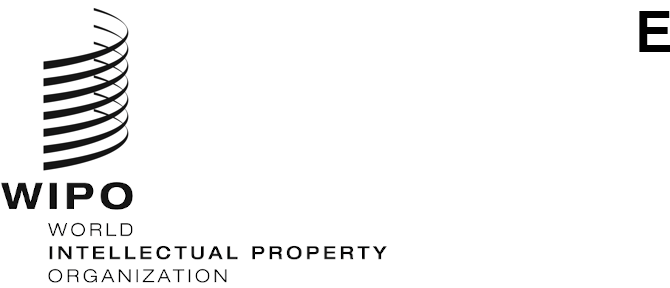 SCCR/41/3ORIGINAL: ENGLISHDATE: JUNE 1, 2021Standing Committee on Copyright and Related RightsForty-first SessionGeneva, June 28 to July 1, 2021STUDY ON the artists in the digital music marketplace:  economic and legal considerationsprepared by Christian L. Castle, Esq. and Prof. Claudio FeijóoTABLE OF CONTENTSExecutive summaryThe Streaming ImbalanceThe recorded music business has radically changed since the WIPO Internet Treaties. Commercial and technological drivers of change have been on an accelerated pace since Napster. The trend has been particularly pronounced over the last five years driven by the dominant music streaming platforms, such as Apple Music and Spotify. Spotify’s 2018 direct public offering as a “pure play” music service demonstrated the value of the recordings created by performers and did so with disproportionately little revenue paid to featured performers and no revenue paid to non-featured performers. These market forces have exposed a pronounced imbalance between the significant market benefit to streaming music platforms derived from the world’s performers compared to the relatively scant financial benefit received by these same performers. The systemic imbalance is particularly acute for non-featured performers.  This study analyzes some of its causes and, after examining different alternatives, suggests a path forward to require an additive payment to both featured and non-featured performers paid by streaming platforms as the best option possible.    The rise of interactive streaming as the dominant music configuration has overtaken the equilibrium, even if imperfect, achieved some twenty years ago in the Treaties. The existing inequality has attracted considerable attention—and frustration—from performers  who ask why does everyone in the streaming economy seem to be prospering except performers whose work drives it all? The imbalance is particularly acute in the COVID-19 era and is likely to remain due to the long-term economic scarring of the creative community by the pandemic.For example, the dominant streaming platform Spotify established an entire website that documents its aggregate royalty payments. Spotify’s “Loud and Clear” website emphasizes that Spotify pays billions in royalties under its licensing agreements including “over $5 billion in 2020 alone” (inclusive of recording and song royalties) as one would expect from the largest music service in the world that rolls up retail sales and is a growing alternative to radio.  Those billions highlight the fact that non-featured performers receive zero payment for this value transfer and all but the most popular featured artists are poorly compensated.  The Loud and Clear site does not address the billions in market valuation derived from that value transfer which the authors and performers believe must be included in the discussion. Spotify’s artist payment problems are common to other smaller streaming platforms.Some performers have turned to their national governments for relief. Policymakers are increasingly searching for a solution to the disparities in the digital music marketplace, such as the recent inquiry into the music streaming economy conducted by the UK Parliament’s Digital, Culture, Media and Sport Committee (the “DCMS Inquiry”) as well as France, the US and this study. New Approaches to Performers’ RemunerationThere are various proposals in the market to solve the imbalance for featured performers. Platforms may opt for a user-centric alternative with “fan powered” royalty payments. This would be an example of a platform making performer payments into an advantage against its competitors. Dominant streaming platforms seem open to discussing “user centric” in recognition of the imbalance. However, while a user-centric model might better connect actual listening to royalties paid, the overall distribution of royalties would remain and the imbalance between billions in market valuation and fractions of a penny in streaming payments would likely remain. There seems to be little doubt that the problem of sustainability exists and obtains broadly with performers throughout the world. This study explores the business terms of the standard “big pool” or market-centric royalty model in current use by streaming platforms compared to the “user-centric” proposals. We find that both these models fail to compensate performers adequately for different reasons and also fail to adequately compensate non-featured performers.  The study highlights that one potential solution to the imbalance could be to acknowledge the hybrid nature of interactive streaming and enterprise playlists by requiring streaming platforms to pay remuneration directly to performers in a way that is similar to, but distinct from, the current communication to the public payments. This approach avoids expanding the compulsory digital broadcast radio license while maintaining the exclusive rights of producers and does not change the private licensing regime for interactive streaming. This “streaming remuneration” would be additive and would not diminish existing communication to the public remuneration and would recognize the many benefits that performers confer on streaming platforms that are not compensated by the current royalty regime. As discussed extensively for instance at the DCMS Inquiry, communication to the public remuneration is being cannibalized by “lean back” enterprise playlists distributed by the dominant streaming platforms that are intended to directly compete with broadcast radio on a global scale.  Streaming remuneration would require streaming services to make royalty payments directly to performers akin to a communication to the public royalty.  The streaming remuneration solution would allow Member States to leave in place the licensing arrangements between producers and the music streaming platforms while establishing a new direct payment to performers administered by the existing CMO system around the world.  If user-centric or other more accurate and transparent methods of compensating performers evolve in the marketplace, adopting a streaming remuneration regime would not impede platforms and rightsholders from entering new contracts on those terms nor enhancements of existing contracts. Obviously, such a solution would require a higher performance of international reciprocity agreements between CMOs.  Current Exploitation ModelsCurrently, the digital music marketplace includes four basic types of exploitation models: downloading (permanent or limited), podcasting, interactive streaming and non-interactive streaming.  A music streaming platform can use several of these configurations at the same time. According to the latest available data from the recording industry (IFPI, 2020, 2021), streaming services made the most money with 62.1% share of the total global recorded music revenues allocated 46% to subscription audio streams and 16.1% to ad-supported streams. Downloads together with podcasts and non-interactive services accounted for 5.8% of the total global recorded music revenues. Streaming revenues increased by 22.9% in 2019 to US$11.4 billion globally, and a further 19.9% in 2020 to reach US$13.4 billion. Paid -subscription-based- streaming grew 24.1% year on year in 2019 and 18.5% in 2020. Downloads dropped 15.3% year-on-year in 2019 and also declined a further 17.3% in 2020. Income from physical sales represented 21.6% of the total music market. These look like consolidated trends from the last six years. Typical music streaming revenues are paid by a streaming platform to record companies or distributors under licenses to the platform covering existing catalog as well as new releases on an output basis; according to reports, Spotify’s total music offering will exceed 100,000,000 tracks by 2022. The licensor will receive a negotiated rate for all recordings subject to the license and will later account and pay the licensor’s featured performers under the terms of their artist agreements. Also, in a handful of Member States that have a solution in place, CMOs collect remuneration directly from streaming platforms as noted below.Non-interactive streaming royalty rates for services such as webcasting, broadcast digital radio simulcasting or satellite radio, are usually set by tariff. Under national laws emanating from international treaties, in some countries there are tribunals that set the rates; in others, there are voluntary negotiations between CMOs and relevant players -such as broadcasters or platforms- that determine the rate that can be appealed to a tribunal if negotiations fail. Some territories have “extended collective licensing” regimes where a representative set of owners (often through a CMO) negotiate rates with users which then apply to everyone, similar to a statutory license. These non-interactive streaming royalties are typically allocated for one half to the phonographic producers and for the other to the featured performers and non-featured performers. Royalties are usually collected by a CMO and are paid out directly to participants in the recording. This means that non-interactive streaming royalties typically are paid outside of a term recording artist agreement and are not applied to recoupment of advances.All of these royalty payment structures allocate the platform’s revenues; none take into account the increase in enterprise valuation contributed by the performers that makes streaming services into multibillion dollar operations while paying what amounts to fractions of a penny per stream to featured performers and nothing to non-featured performers.Performers Drive Uncompensated Benefits to Streaming PlatformsPerformers drive fans to streaming platforms through their recordings and marketing efforts, thus contributing to a reduction in the platform’s subscriber acquisition costs. Performers help streaming platforms to capture and maintain the consumer's attention for as long as possible reducing subscriber “churn”. Platforms use fans as assets to build personalized offers based on user tastes, preferences and behavior that powers algorithms to extract information by creating consumer profiles, later used to customize the service offer. Platforms do not compensate performers for these efforts or the valuable data they extract, yet attracting fans is a major factor driving valuation metrics (such as the “average revenue per user,” monthly active users and the ratio between subscriber lifetime value and subscriber acquisition costs).The research conducted for this study shows that main digital music platforms combine “lean back” consumption modes with limited interactivity with modes of full interactivity. It is primarily the “lean back” enterprise playlists that makes interactive streaming a substitute for radio.  It should not be surprising that the business model for interactive streaming combines rights nominally compensated under the making available right with the “lean back” enterprise playlist model that is easily analogized to broadcast radio. While consumers may always be able to use interactive functionality, a large number of users simultaneously take advantage of “music discovery” or “lean back” playlists that are algorithmically derived by a service from fan data in various ways.    Because streaming license agreements typically sweep all rights under one royalty payment, it is difficult to separately value these functionalities (e.g., one agreement might cover non-interactive Internet radio as a direct license outside of any statutory framework as well as interactive streaming subject to customary direct licenses). Accordingly, responsible copyright policy should recognize that principles of equitable remuneration should take into account both simple interactivity and complex algorithmic enterprise or curated playlists. However, streaming licenses focus on revenue sharing and exclude the enterprise valuation benefits conferred on the service by performers.The “Big Pool” Market Centric Revenue Allocation Royalty ModelThis study also addresses royalties payable to featured performers and non-featured performers based on a “revenue share” royalty calculation. This is the so-called “big pool”, “pro-rata” or “market-centric” model that is at the heart of the systemic imbalance. It pools subscriber revenue and weights earnings distributions to the sound recording owners (and their featured performers) who brought in the most streams in the accounting period on a jurisdiction-by-jurisdiction basis. As of the first calendar quarter of 2021, all major streaming services use this “market centric” model for payment to producers (and subsequently to some performers by producers) with minor exceptions of a “fan powered royalty” model for some independent performers. The market centric model has been the standard business practice since the inception of streaming.Streaming platforms use the “big pool” to distribute a part of the platform’s revenue to producers in a ratio of the number of their streams compared to the total number of streams by all sound recordings occurring during the accounting period. Next, labels -or digital aggregators in the case of independent artists- then pay their artists a royalty based on the individual artist’s streams under individual agreements. As a result, major-label superstars tend to derive the bulk of the revenue from streaming platforms. User payments are not solely allocated to artists who users actually listen to, and some portion of fan payments always will be attributed to artists that the fan did not listen to.  Two predictable harms result from the “big pool” method: subscribers pay for music they do not listen to and whatever the payable royalty is will likely decline over time unless revenues increase at a faster rate than the number of streams—and pricing has been relatively constant over the last decade which tends to suppress revenue growth. Current Legal Mandates and Private Contract Efforts to Correct the Streaming Imbalance Fall ShortCMOs have currently and in general a very limited role in performers’ rights in streaming music platforms other than non-interactive streaming. A performers’ CMO general functions consist of (i) collecting remuneration rights, (ii) identifying the performers involved and (iii) distributing of the collected money. Therefore, they can only act with a legal mandate for collection.The right of making available of performances fixed in phonograms appears in the WIPO Performances and Phonograms Treaty (WPPT), adopted in 1996, (art. 10) and it is defined as an exclusive right for artists and producers (under art. 14) in the digital music marketplace. Performers are typically required to transfer their making available rights under recording artist agreements with producers, who then license both performers’ and their own rights to streaming (and other) platforms. Few countries grant performers a right of making available that survives that transfer or is nontransferable and is available to collective management. Beyond the reform of existing legal regulations, the most prominent alternatives to the “market centric” or “big pool” model are the “user-centric” and a new streaming remuneration royalty. A healthy and sustainable streaming market may require these alternatives and other intellectual property regulations to correct the streaming imbalance and other market failures. These alternatives and regulations further the legitimate policy goal of protecting the most vulnerable links in the value chain: songwriters and performers due to asymmetries in market power and information. Yet, it is unlikely that market centric will be entirely abandoned. This is why a streaming remuneration payment by the services to performers is such a compelling long-term solution.A New Communication to the Public RemunerationA different approach would be creating a new royalty payable by interactive music services in respect of phonograms for communication to the public (“streaming remuneration”). Streaming remuneration would not be an expansion of compulsory licensing for phonograms that would trump the existing making available licensing structure or the authority of producers or performers to permit the exploitation of recordings in the streaming configuration. Rather, streaming remuneration would be an additional payment paid by platforms directly to performers (and potentially to producers) through their CMOs.The effort to support a new streaming remuneration payment is driven by several forcing functions in the music economy: the fundamental and potentially permanent collapse of performer sustainability, that making available royalties for interactive streaming miss the conventional communication to the public benefit, and the accelerated trend of low value streaming royalties cannibalizing higher value sales. These forcing functions highlight the compelling need for a new streaming remuneration. Based on current data, it appears that user centric will not offer a significant enough change for performer revenues and would not impact non-featured performers at all.  While user-centric is a step in the right direction it may just rearrange the deck chairs. A new streaming remuneration would be additional revenue to both featured and non-featured performers to improve the sustainability issues.  Beyond remuneration, some other features of the digital music marketplace need also a thorough assessment to assure that music retains its social value. Recommendation algorithms based on AI are increasingly used by music platforms. Many consumers have expressed concern about transparency regarding how their private data are used in these algorithms. Likewise, it is vital that the musical work remains the heart of the system. Creation shaped by authors, composers and performers must not be lowered to the rank of “product”, in competition with “content” such as background music per kilometer possibly produced by computers, or even non-audio services. Sustaining cultural diversity is an objective which must also apply to streaming platforms that have become essential players in music distribution which is undercut by the “market centric” royalty allocation. Authors, composers and performers continue their struggle for sustainable and transparent remuneration for their work. Proposals for fair remuneration ought to be assessed and tested. The good news is that streaming is rich in opportunities to find a better balance for all the stakeholders in the music industry. It should be possible to find the legal means to arrive at it.Background to remuneration in the digital music marketplaceThe recorded music business has radically changed since the time of the WIPO Internet Treaties (WIPO, 1996). The commercial and technological drivers of change in the music business, or what this study describes as “forcing functions,” have been on an accelerated pace particularly over the last five years.  These forcing functions exposed a pronounced imbalance between the financial benefit derived by new music services from the world’s performers and the financial benefit that performers receive from these new music services. The imbalance is particularly acute for non-featured performers as explained in this study—for example, according to the Digital Media Association, unions representing U.S. non-featured performers receive 63¢ from every $100 paid in streaming revenue collected from the consumer and in almost all other countries they receive nothing. Changes in consumption, technology and business practices are just part of this imbalance today. The onset of the world-wide recession caused by the global pandemic and the sudden contraction of live music as a revenue source for performers simply makes the imbalance all the more obvious and long lasting, if not permanent. Performers are likely susceptible to what U.S. Treasury Secretary Janet Yellen described as “long-term scarring.” A systemic problem cries out for a systemic solution. Accordingly, this study argues that one solution might be for WIPO Member States to revisit the principles of performer equitable remuneration without necessarily disturbing the underlying rights regime. The need becomes more urgent with each passing day as low margin streaming revenues increase and sales of higher margin configurations such as downloads and physical decline.  When one adds the effects of “lean back” enterprise playlists from streaming platforms that target broadcast radio, performers may be on trend to a further reduction in communication to the public royalties in many Member States. 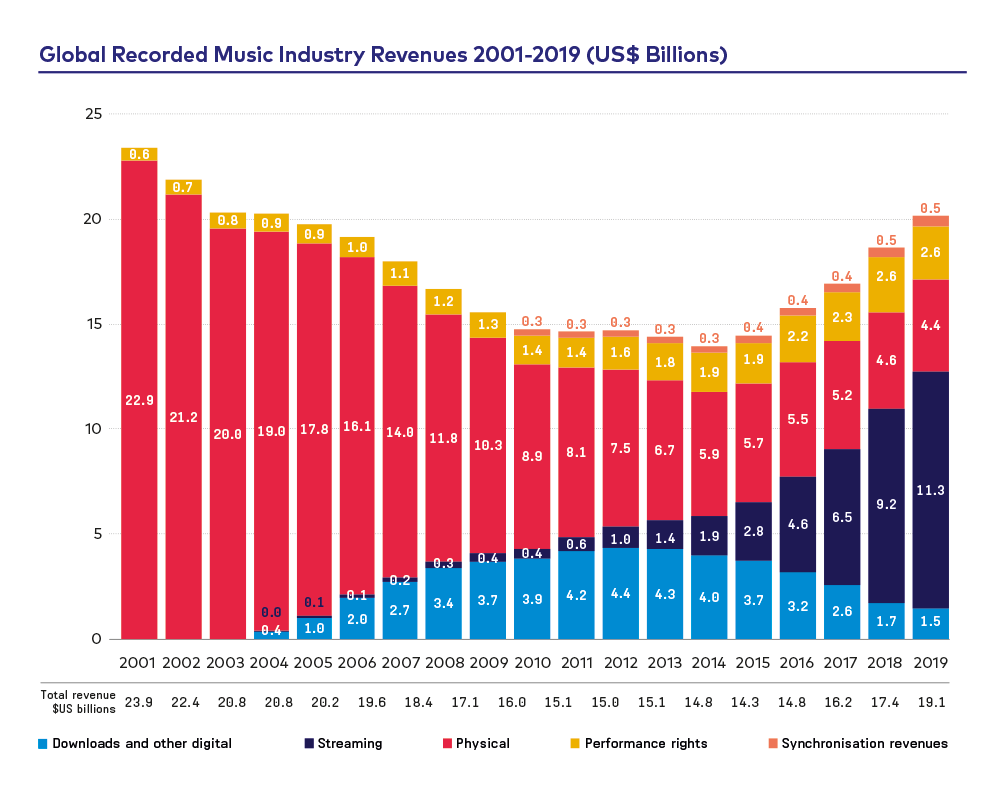 Figure 1. IFPI Global Recorded Music Industry Revenues 2001-2019The rise of streaming and decline of both downloads and physical sales has been on a steady pace since iTunes Music Store broke up the album format in 2003. While streaming platforms and the owners of large and popular sound recording catalogs have thrived in the streaming format, performers who were already struggling with interactive streaming and its enterprise playlists before the pandemic have not. One could argue that the impact of streaming on performers around the world was itself a necessary and sufficient reason to revisit copyright policy at any point in the last five years; the onset of the pandemic removes all doubt. It is well for WIPO Member States to revisit this imbalance now. As this study argues, the customary “market centric” royalty structure for interactive streaming predictably results in a hyper-efficient market share distribution of platform revenues that does not take into account or capture the ongoing enterprise valuation benefit transferred to digital music platforms by performers. Many featured and non-featured performers around the world strongly object to the market centric model due to low payouts, consumer confusion, weighting toward hit product in certain genres and weighting toward Anglo-American repertoire to the detriment of local repertoire—even a kind of uncompensated forced investment by performers.Moreover, the uncompensated enterprise valuation benefits place some of these digital platforms such as Spotify at market valuations in the range of billions of dollars while paying nominal royalties of half a cent (dollar or euro) or less per stream, and at that only to featured performers and independent artists.   The market centric model is also difficult for consumers to understand when they become aware of how revenues derived from their purchases are allocated by streaming services—some consumers pay for music they never listen to.  But as this study argues, per-stream payments for interactive streaming are so small that even for unsigned featured performers who collect 100% of the available streaming royalty, royalty payments are both unsustainable and out of balance compared to the value transferred to the streaming services. Featured performers signed to recording artist agreements must also share already low payments with their record companies and creative producers making the net payment even lower, so that revenue split does not tell the whole story.  This economic imbalance shocks the conscience however lawful it may appear.  As streaming becomes a greater share of recorded music revenues, the market centric model may ultimately signal a devaluation and even commoditization of culture. That trend seems definitively out of step with, if not antithetical to, international cultural goals and preservation.  Cultural ValuesBeyond economics, the Universal Declaration of Human Rights recognizes the fundamental truth of the human rights of creators: “Everyone has the right to the protection of the moral and material interests resulting from any scientific, literary or artistic production of which he is the author.” This basic principle in the Universal Declaration resonates in a host of other human rights documents.Following Elliott (1990), music value is twofold -not just an object for private pleasure, but also a symbol that helps define what we collectively are. People use music to embody and transmit culture. In fact, every culture has a certain music that can be attached to it. Music is part of the fabric of everyday life (Levitin, 2006). Music is a way to improve people’s lives (Center for Music Ecosystems, 2021). Thus, preserving its value goes beyond discussing the rules for business models in a particular type of market and adopting a wider perspective. The recording industry (IFPI, 2020) stresses that “policymakers should recognize that music has both cultural and economic value. Rules should ensure that all services engaging in distributing music online, regardless of how they operate, negotiate licenses with rightsholders in a fair, competitive marketplace”.    We have found that it is possibly for impinging these human rights principles that performers feel outraged by the economic imbalance between the fractions of a penny for their music compared to billions in market value for the streaming platforms.Structure of the studyFollowing this background on the situation of performers in the digital music markets, the next section specifies the objective and scope of the study, driving justification for the choice of platforms, types of artists and jurisdictions. The ensuing sections analyze respectively the dominant techno-economic models in the digital music marketplace, the functioning of this marketplace, a critical view on how artists’ royalties are calculated in the dominant model of streaming, how value is created and the validity and availability of relevant information within this marketplace, the commoditization of music as a main market trend and, lastly, prospective scenarios to produce an equitable remuneration in an international context. The study closes with a review of some alternative models for remuneration of performers in the digital music marketplace and a summary of conclusions and main findings. Objectives and scope of the studyThe study examines the current economics and legal aspects of the exploitation of recorded music by streaming platforms and the effects on the performers who help create it across national jurisdictions.  The study identifies the determinants -the forcing functions- that lead to the current situation. From a technological perspective, the industry distinguishes between downloading and different types of services: streaming, podcasting and the so-called non-interactive streaming. Currently, income for performers depends on these overlapping categories of technology-based business models. Therefore, these functionalities will be examined to investigate which are their differences and whether, in practice, digital music platforms conduct truly separate exploitation models for all performers.   From an intellectual property perspective, existing regulation derives from two types of rights applicable to artists in the digital music marketplace: (i) communication to the public and broadcasting and (ii) making available of fixed performances. Both will be examined in the study together with their existing implementations and implications. In addition, the study particularly examines the possible solution of a new streaming right to remuneration payable by interactive music services in respect of phonograms made available on demand. In particular, the basic licensing terms for interactive services are not widely understood, and the study provides an explanation of those terms. Regarding jurisdictions, the study within the scope of available resources has tried to include the perspective of main digital music platforms, originated in main countries such as US, Europe, and China, and their impact on performers from any geography, in particular those in Latin America, Asia at large, or Africa.Finally, regarding the typology of performers, the study differentiates featured performers from non-featured performers, global artists from those niche artists of only national or regional reach with their different bargaining power vis a vis labels and platforms. The study pays particular attention to independent and emerging artists, due to their relevance for the future of music market and culture, as shown in text boxes with quotations throughout the document. MethodologyThe study has considered main digital music platforms and the services that they offer in 2021, including their evolution in the last five years. For each service, a functional and use analysis has been carried out, including modes of exploitation and the degree of interactivity and personalization of the musical content involved. The analysis is completed and argued using references and documents from different sources -academia, industry reports, specialized magazines, international organizations- as indicated in footnotes and in the reference section, including information that platforms themselves make available to the public.In addition, a set of interviews and a survey has been carried out using the questionnaire in the Annex. At the time of writing, 38 artists participated, as indicated in the corresponding table in the Annex, covering main typologies of artists and jurisdictions. Evidence from their contributions has been used in highlighted text across the study in addition of background for the analysis and discussion.Performers general situation in digital music marketsArtist Protests Against Streaming Royalties
There is a substantial list of artists and performers who have publicly shown their concern for low streaming royalties. The list of concerned artists -see a selection in the Annex to this document- covers a wide variety of geographies and genres. Artist concerns have caused a surge in initiatives seeking to understand how performers are compensated in the digital music marketplaces. The DCMS Inquiry in the UK is ongoing as of this writing and has produced a host of witness statements from across the industry, including performers.  In France, during September 2020, more than 15,000 artists publicly addressed the Ministry of Culture demanding a fair remuneration from streaming services. In October 2020, the US musicians syndicate UMAW launched the “Justice at Spotify” campaign for a better remuneration of artists, and artist rights advocates David Lowery (editor of The Trichordist) and Blake Morgan (founder of the #IRespectMusic campaign with outposts in New York, Nashville, Athens (Georgia), Austin, Los Angeles, the UK and Washington, DC) have also been prominent voices regarding low streaming royalties.Performers voice their distress on themes ranging from lack of protection and vulnerability of new and emerging artists to the need of a joint action and support from public institutions. Their main concern, though, is the small payments or even the absence of remuneration that comes from the use of their performances in services such as Spotify or Apple Music. According to a survey taken by 5,800 artists in Europe, 90% of performers indicate that the streaming market has given them no meaningful return in income (“Survey confirms performers’ need for collective management and solutions”, 2020). Some featured artists worry that this lack of remuneration limits their ability to pay session musicians, recording studios or post-production processes, therefore risking the continuity of music-related activities. Before streaming became the dominant configuration, artists had a possibility of an income from higher margin record sales not exclusively dependent on live performances.  However, due to the cannibalization of higher margin goods by low-to-no margin streaming, this chance has mostly disappeared. Some artists have gone as far as banning their music from some streaming platforms. But not every artist can do this, either because of lack of bargaining power or because of their label’s output licensing agreements with streaming services.  They also come under tremendous pressure from streaming services not to window including pressure on superstars like Taylor Swift and Adele from the CEO of Spotify.Crucially, as the COVID-19 crisis has caused income from live performances to disappear and revenue from public communication to be critically reduced, performers are now being forced to consider leaving their occupations. Musikcentrum in Sweden has recently disclosed that one in three musicians is about to quit their profession.  Similar figures have also been released by the UK Musicians Union. Songwriters, too, also are in a vulnerable state (although beyond the scope of this study): The Ivors Academy recently launched their “#PaySongwriters” campaign to be support songwriters being paid a greater share of producer revenues and a per diem while on composing jobs because their songwriting royalties are insufficient.  One question for policymakers is whether creators in all categories are to become hobbyists out of necessity due to the streaming imbalance.In a typical recording artist agreement for a featured performer, the artist authorizes the fixation and assigns all the exclusive rights to a producer regarding distribution, reproduction and making available. The only rights that the artist does not assign are those requiring mandatory collective management. Collective management includes remuneration for communication to the public, broadcasting (for audiovisual works in certain countries), making available to the public in the digital markets subject to applicable national laws (in a very limited number of countries), remuneration for rental, and compensation for private copying. It is interesting to note that not all countries have the same remuneration rights recognized, but the exclusive rights transferred to producers are typically the same across jurisdictions, since they are recognized in the WIPO Performances and Phonograms Treaty (WPPT) (adopted in 1996) and, therefore, the countries that have ratified the treaty have them transposed in their national legislation. Categories of performers and royalties from recordingsBut not every performer is in the same situation. Performers of sound recordings can be divided into two primary categories: Featured and non-featured. Featured performers are associated by name with the exploitation of the sound recording concerned whether as an individual solo artist or as part of a group artist. Featured performers typically perform concert tours to support the marketing and sales of their recordings. Non-featured performers are the musicians and vocalists other than the featured artist who perform on the recording and typically do not necessarily tour with the featured performer. The economics of performers can be best understood by categorizing them in certain groups depending on whether they are featured or non-featured, “signed” to a major or independent label or are self-distributed or “unsigned” as in the following tables.Table 1. Types of performers and their relationship with royalty sourcesA key distinction between featured and non-featured performers is the royalty payable on exploitations of the sound recordings concerned. While featured performers typically receive a royalty from the record company or, if they are unsigned independent artists, directly from the digital aggregator or distributor, non-featured performers typically render services on either a flat fee buyout or under a union collective bargaining agreement that covers the creation of the recording. Non-featured performers do not typically receive an artist royalty from a record company, nor do they from the digital music service through the record company. Featured performers generally grant their record company the exclusive right to exploit any recordings during and after the term specified in the contract. Featured performers also generally receive some monies from their record company related with the expected income from royalties, usually called an “advance” (defined as the “prepayment of royalties”). Non-featured performers do not participate in advances (and are not responsible for repayment) since they do not receive royalties from contracts with producers. The advance typically covers both recording costs, a personal advance to the featured performer, tour subsidy and other cost items. Advances are recouped prospectively from earned royalties otherwise payable to the featured performer from all sources that pass through the record company and sometimes from other sources. Neighboring rights payments received by the featured performer directly from a CMO are not applied in reduction of the advance and, because of their nature, should be never subject to recoupment.Over time and as sales decline, a featured performer’s recordings become “catalog” (currently approximately 18 months from initial release for streaming). The bargaining power of featured performers tends to decrease over time, as their popularity erodes. Because featured performers are not paid directly by streaming services, they have little to no leverage over these payments.Record labels and distributors typically deliver nearly identical repertoire of cleared recordings to each licensed streaming platform.  Artists with historical unrecouped balances may find their streaming royalties are applied against recoupment under their artist agreements resulting in no current payable royalty.  Because of low streaming royalties, recoupment takes even longer than usual.  The rote application of terms in legacy recording artist agreements may result in artificially lower royalty rates for streaming which may be lawful but cause legacy artists to be paid less on streaming than are current roster featured performers. Some labels (such as Beggars Banquet) have a practice of forgiving unrecouped balances after a time. Record companies may choose, but are not required, to adopt a policy across the board that causes legacy rates to be increased to current royalty standards. These variables and terms highlight the complexity of mandates affecting private contracts.  Featured performers can be also be independent artists –sometimes also called “unsigned” featured performers– who may self-release their sound recordings through various means of distribution, including digital distribution. In fact, a substantial number of recordings available through on-demand streaming services are self-released by featured performers. Digital streaming services or digital aggregators pay royalties (but not advances) to these featured artists as a record company would, since independent artists are the sound recording owners.Non-featured performers may rely on unions to set their possible recording rates. Nonunion performers often negotiate one-time buyouts for their recordings. There are no direct negotiations between individual non-featured performers and streaming platforms.Music exploitation models in the digital music marketplace and consumption trendsCurrently, the digital music marketplace includes four basic types of exploitation models: downloading, streaming, podcasting and the so-called non-interactive streaming. These configurations are not always exclusive, and the same digital music platform can use several of these at the same time.On-demand streaming services allow consumers to choose when and where to consume music, either selecting an individual track, a playlist or letting the digital music service carry out the selection in an enterprise playlist according to data derived from the consumer’s profile or marketing campaigns. Thus, streaming providers offer their users remote access to musical performances fixed on phonograms without the need to have physical copies of the corresponding recordings or download permanent copies. This is the case with Apple Music, Spotify, or Deezer, among many others. Note that although it is not necessary to download recordings or songs to stream them, these services usually include in their offer also the technical possibility of downloading songs on the consumers’ device and listening to them offline, such as Apple Music, Spotify in its Premium mode, YouTube Music in Premium mode, or Deezer, for example.Podcasting is another digital equivalent to music radio broadcasting, where a DJ hosts a program and chooses the music. The consumer decides when and where to listen to the program and has a set of limited options to rewind or fast-forward the listening experience. The so-called non-interactive streaming is a catch-all denomination to include services where the consumer has a limited ability to select when to listen to the music or the music program. Specific services included in this last category are non-interactive webcasting, broadcast digital radio simulcasting, satellite radio and some background music services for business. According to the available data from the recording industry (IFPI, 2020, 2021), streaming services were the leading category in terms of revenues with 56.1% share of the total global recorded music revenues -42% subscription audio streams and 14.1% ad-supported streams- in 2019 and even higher in 2020 with 62.1% share of the total global recorded music revenues -46% subscription and 16.2% ad-supported. Downloads accounted for 5.9% of this same total, and podcasts and non-interactive services were 1.3% of the total global recorded music revenues in 2019, while in 2020 downloads together with this other digital models only amounted to 5.8% market share. Streaming revenues increased by 22.9% in 2019 to US$11.4 billion globally and a further 19.9% in 2020 to US$13.4 billion. Paid -subscription-based- streaming grew 24.1% year on year in 2019 and a further 18.5% in 2020. On the contrary, downloading dropped 15.3% year-on-year in 2019 and further declined 17.3% in 2020. Income from physical dales represented 21.6% of the total music market in 2019 and just 19.5% in 2020.These are consolidated trends from the last five years. Streaming services, especially subscription or paid streaming services, have already become the main offerings of online music (not including user-generated services) and predominant distribution outlets for the music industry. In 2015, the launch year of Apple Music, revenue from streaming services made up 20% of total recorded music market revenue, after growing 45.2% from the previous year. At that time (2015), revenues from sales, both physical and from digital downloads equivalent to physical property, already experienced falls, by -4.5% physical sales (constituted 39% of the global music market and -10.5% sales by downloads (which constituted another 20% of the total global market for recorded music). These two trends were accentuated in the following years, with revenue from music streaming having annual increases of 60.4% in 2016, 41.1% in 2017, and 34% in 2018. At the same time, revenue from sales by downloads experienced consecutive decreases of -20.5% in 2016, -20.5% in 2017, -21.2% in 2018, -15.3% in 2019, and -17.3% in 2020. Those from physical sales also experienced decreases, although less than the others, -7.6% in 2016, -5.4% in 2017, -10.1% in 2018, -5.3% in 2019, and -4.7% in 2020.The evolution of music streaming appears to be a direct function of consumer preferences, as consumers increasingly opt into models based on access and use as opposed to the purchase or possession of physical copies of music or permanent downloads.Going deeper into the question of the evolution of music consumption, there are different factors or forcing functions that explain the gradual transformation of the relationship between users and music, among which are: (i) in the digital context, users use multiple communication devices from which they can access music through increasing convenience and availability; (ii) in turn, the digitization of content allows its consumption and exchange in a flexible and dynamic way compared to the traditional analogue format; (iii) thanks to the increasing storage capacities and Internet access speed, digital music providers -and streaming services in particular- offer a consumer experience based on access to an extensive catalogue of music on a permanent basis that has quality characteristics similar to those that would be obtained from direct possession of the recordings; and (iv) the different strategies of music streaming platforms to attract users, such as the business models based on freemium-type schemes offered by Spotify or Deezer, the free trial period offered by Apple Music (which would also be a variant of the freemium model), the family plans offered by Apple Music, Spotify, Google and other platforms have contributed to popularize the consumption of streaming, which has become an easily accessible service, almost a commodity.Performers’ royalties and intellectual property rights in the digital music marketplaceDownload and interactive streaming revenues are usually paid as a percentage of service revenues under private contracts from a streaming platform to a record company or digital distributor that issues a license to the platform and then delivers existing catalog as well as new releases on an output basis. The licensor will receive a negotiated rate for all recordings delivered to the streaming service under the license.  The licensor will later account and pay the licensor’s featured performers under the terms of their artist agreement. The licensor will normally receive a higher royalty than they pay out to featured performers and the two rates may be accounted on different terms. In the sole case of the United States, performers unions may receive additional -minor- payments from the record company. These are paid as contributions to pension funds or other trust funds that distribute monies to union members, both featured and non-featured performers.Additionally, in some countries that have added a remuneration right to the exclusive right of making available to the public of performances fixed in phonograms in their legislation, digital music services pay to performers’ CMOs a percentage of their revenues, which is distributed to both featured and non-featured performers. Non-featured artists receive revenues from the usage of recordings by digital music services only in those countries with this remuneration right.Podcasting royalties are presently controversial. According to record labels, they are a type of interactive service similar to streaming services and consequently subject to the same rules on transfer of exclusive rights. That is, subject to private contracts between featured artists and labels. According to a number of performers’ CMOs, podcasting is subject to the communication to the public and broadcasting right for non-interactive uses of phonograms, and should therefore be set by tariff and allocated under a statutory license to both record labels and performers –including featured and non-featured performers. The issue at stake is the definition of what is an interactive service, an issue examined in a next section.Non-interactive streaming royalty rates for services such as webcasting, broadcast digital radio simulcasting or satellite radio, are usually set by tariff under national law.  Under national laws emanating from international treaties, in some countries there are tribunals that set the rates; in others, there are voluntary negotiations between CMOs and relevant players -such as broadcasters or platforms- that determine the rate that can be appealed to a tribunal if negotiations fail.  Some territories have “extended collective licensing” regimes where a representative set of owners (often through a CMO) negotiate rates with users which then apply to everyone, similar to a statutory license.  These non-interactive streaming royalties are typically allocated for one half to the phonographic producers and for the other to the featured performers and non-featured performers. Royalties are usually collected by a CMO and are paid out directly to participants in the recording. This means that non-interactive streaming royalties typically are paid outside of a term recording artist agreement and are not applied to recoupment of advances.Term recording artist agreementsPerformers who are parties to term recording artist agreements have specified royalty rates (or revenue shares) from exploitations of the recordings they create. These structures can be visualized through in Table 2.Table 2. Types of royalty rates for “signed” featured performersUnsigned featured performers fund the production of their recordings themselves and rarely, if ever, receive an advance from distributors, especially digital distributors. Unsigned featured performers are responsible for paying non-featured performers, typically as a recording cost hopefully recovered from gross revenues from all exploitations. In any of the cases above, non-featured performers are usually paid a one-time buyout fee for their recording services. Neighboring rights payments are largely the only “downstream” revenues payable to non-featured artists.  Table 3. Types of royalty rates for “unsigned” featured performersThe corollary for “unsigned” featured performers demonstrates the lack of payments to non-featured performers.Table 4. Types of royalty rates for non-featured performersEconomic models in the digital music marketplaceThe business model of digital music servicesStreaming providers have primarily and initially opted for the massive recruitment of consumers, typically in some version of a free mode with advertising as a business model or introductory discounts, and hence, they have carried out different strategies to convert free users to paying consumers.  Some labels may require certain levels of free-to-paid subscriber conversion under license agreements with streaming services.In this context, the next business objective of streaming platforms is to capture and maintain the consumer's attention for as long as possible, with the goal of both increasing the possibility of using the consumer as an asset for advertisers in the advertising-based business model and also learning enough about them so as to retain customers who will convert to the subscription payment model. For the latter, the strategy followed by practically all internet service providers, not just the music related ones, is to build personalized offers based on user tastes, preferences and behaviors. All this supported by business smart systems capable of analyzing the data generated by the consumers themselves in their interaction with the platform and extracting information by creating consumer profiles, later used to customize the service offer. As an example, Spotify began to develop these capabilities as a core part of its platform as early as 2011 (Spotify Engineering, 2016).It must also be said that a primary business motivation of digital music services is to gain access to the public financial markets.  It is the public sale of stock or debt to finance the company’s loss-making activities that ultimately seems to be the big payday for streaming services.  Unlike the performers who provide the music to these platforms, streaming services arguably have very little connection to “making a profit” and every connection to the public markets to tell the company’s growth story.A common technical architecture for different digital music servicesTo meet these business requirements, any digital music platform has two main elements from a technical point of view: the consumer interface, which allows the consumer to access and play music in its different modes; and the supporting infrastructure, which is made up of the computing, storage and communication equipment that are in practice responsible for administering, managing and sending the music that the consumer listens to.Within this framework, the consumer application, which is the operations center where the consumer experience is built, offers the visual interface and the different functionalities for accessing music. In particular, it offers personalized content proposals for the consumer (based on their previous listening, on a recommendation system based on intelligent algorithms and on the selection of music in playlists made by musical experts or third party steering agreements), as well as the possibility of searching for specific musical themes.For its part, the supporting infrastructure is organized to satisfy and guarantee the operation of the digital music platform following these basic requirements. In practical terms, the system organization adopted responds to distributed architecture, so that the elements of the system are found in different geographical locations. This architecture makes it possible to balance efforts to provide the music access service and obtain a quality of service as homogeneous as possible regardless of location, being completely transparent for the consumer.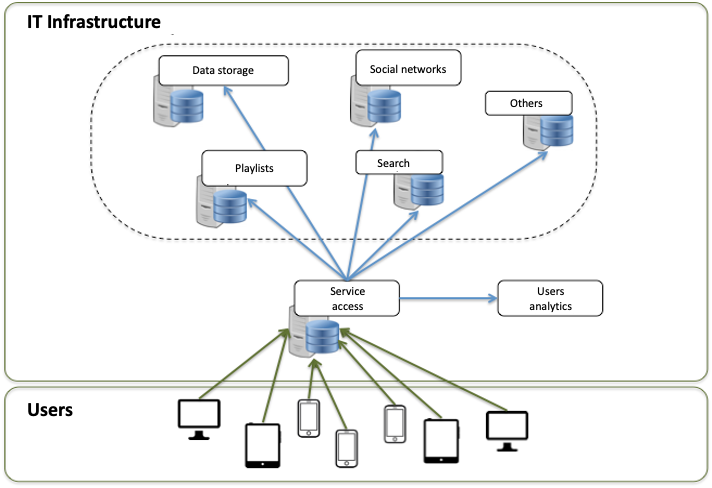 Figure 2. Supporting infrastructure of a digital music platform. Source: adapted from Gustavsson (2012) and Apple Music (n.d.)The supporting infrastructure includes: the access to the system that offers the communication point between the client's application and the set of equipment that make up the support infrastructure and where functions such as authentication, load balancing, distribution of requests, etc., are found; the service management, responsible for the different functionalities offered by the platform, such as browsing and searching for content, playlists, or sharing songs and playlists; the content storage, i.e., the physical repository in which the licensed content is stored and available for use; these servers are in turn connected to a higher hierarchical level server that coordinates content requests and offers alternative routes to them if a server is not able to satisfy the client's request; and the consumer behavior analysis, that is the module that uses data obtained from reproduction, consumption pattern and interaction, among others, to configure the different customization schemes.The principles of operation and the technical architecture are translated in a set of musical services, using different forms of packaging, selection and reproduction of musical themes. Typically, within the digital music platform, the consumer can choose between multiple ways to access the music offer, such as thematic radio by musical genre, time of day, artist; ad-hoc playlists prepared by the platform with the collaboration of musical experts and adapted to the identified tastes and preferences of the user; hit lists; contact playlists on the platform and social networks. In addition, the consumer can configure her own musical selection through searches or while listening to musical selections and from here create her own selection of music that she can play and share with other consumers. In reality, these different possibilities of listening to music entail a variety of suggestions or recommendations adapted to the consumer's tastes, together with suggestions or recommendations from the platform itself. But, all of them use a common technical infrastructure, precisely designed to provide multiple possibilities for distinct music services.In summary, the digital music service is configured as a showcase for access to music provided by the platform, based on the tastes and interests identified by the system, ad-hoc proposals and / or user choices, trying to achieve the highest degree of alignment (customization) possible with the real preferences of each consumer. Together with the customization capacity, digital music platforms conduct promotions of certain musical styles, artists, or themes that allow the platform to become an access point to discover new content with which to maintain the user's interest and build loyalty. In many cases, in addition to algorithms, it uses dedicated teams of music experts who curate playlists to capture user interest and gauge the popularity of particular styles and artists, possibly in connection with promotional deals with record labels. In fact, it is common for these selections to be sponsored to popularize a certain genre or achieve greater impact in the launch of a new song or artist. Interactivity vs. personalization: combination of digital music services in the same platform offerAs explained, a central issue for this study is the evaluation of the degree and type of interaction of the consumer with the musical content that a digital platform hosts. The issue at stake is whether interactivity is a relevant component in the differences in remuneration rights for artists across digital music services or whether the degree of interactivity is just a technical feature that, in fact, changes over time, is adapted to the preferred business model of the digital music platform and is combined across services in the practical offer of a digital music platform. If the latter holds true, then basing remuneration schemes on evolving and -many times combined- technicalities would be an error that, in turn, would contribute to manipulate the possible payment results and avoid the chances of a fair share to performers. Setting up an equitable remuneration system, independently of the right at stake and its obscure relationship with interactivity, would be a considerable improvement.Conventionally, the different modes of exploitation of online music are distinguished by the degree of interactivity that users have on the musical content that is hosted on the corresponding platform. Thus, the interactivity with the musical content on the digital platform ranges from the situation corresponding to an online channel or program that links musical themes regardless of the user's tastes and preferences - in a similar way to the situation corresponding to a conventional broadcasting radio service, for example-, up to the maximum degree of interactivity that would occur when the user intentionally chooses a specific musical theme to listen to at a certain time and place - in a similar way to the situation corresponding to the acquisition of a musical recording that the user consumes on a device she owns.A typical consumer interaction with a digital music platform essentially consists of a communication process through which a form of guided access is offered to the music stored on the platform. Guided recommendations are based on consumer’s pre-existing audio library, the preferences, knowledge and specific indications of the consumer, as well as prescriptions of the platform itself, either prepared by it, or by other users of this same platform and by third parties hired or used for this purpose.From the platform side, the consumer's preferences are used to build a consumer profile in order to adapt the music offer –and the corresponding business model- to the consumer's tastes at each moment and situation, as well as to use their profile to be able to prescribe music that the platform considers may be of interest to the consumer, including promotions from other clients, such as record companies or specific artists.In fact, the ultimate goal of any music platform - like many other digital platforms today - is to get access to consumers -subscribers- and retain them, and the key to this lies in the personalization of its services.Therefore, platforms seek to know the consumer in such a way that ideally it would be possible to adapt the music with total precision, at each moment and situation of the day, to the consumer's preferences. To achieve this result and offer recommendations tailored to the tastes of each consumer and better musical selections, the leading digital music platforms have considerably invested in music experts and intelligent data analysis systems and offer a set of modes of exploitation of online music that coexist on the same commercial proposal to the consumer. For this, they use a system of musical recommendations, based both on algorithms of the platform itself and on recommendations made by DJs or music specialists, and which is also dependent on the platform’s commercial agreements with third parties, such as record companies, on which they depend for the catalog of available musical themes. The research conducted for this study shows that main digital music platforms combine consumption modes considered not fully interactive, that is, they require a limited degree of interaction by the consumer, together with modes of full interactivity, in which the consumer decisively intervenes to reproduce a certain musical theme.This overlapping of operating modalities is a common practice in the online music business, since providers seek at all times to capture the attention of as many consumers as possible and offer them a musical experience that keeps them connected to the service or platform. Given the diversity of tastes, preferences and situations of potential consumers, the combination of modes of exploitation is a logical response from the provider to the different market segments that it intends to attract for the consumption of its digital music services.The commercialization of online music services using different combinations of operating modalities is a dynamic decision by the provider, since it can evolve -it has already evolved and it is evolving- over time depending on the business results obtained by the digital music platform.Thus, it is common for online music providers to try to promote some modalities over others based on their interests and business strategy, including their commercial relationships with third parties such as record companies, recommendation platforms or social networks, and that this distribution of modalities changes over time and the geographical area where the specific online music platform has customers.Understanding the inadequacies of making available transactionsThe business model for interactive streaming that has evolved since the adoption of the Internet Treaties in 1996 combines rights collected by producers and independent artists compensated under the making available right with the “lean back” enterprise playlist model that is easily analogized to broadcast radio. While consumers may always be able to use interactive functionality in addition to music discovery enterprise playlists, a large number of users simultaneously take advantage of “music discovery” or “lean back” playlists. Because streaming transaction agreements typically sweep all rights under one royalty payment, it is difficult to separately value these functionalities (e.g., one agreement might cover non-interactive Internet radio as a direct license outside of any statutory framework as well as interactive streaming subject to customary direct licenses). Accordingly, responsible copyright policy should recognize that principles of equitable remuneration should take into account both simple interactivity and complex algorithmic enterprise playlists. 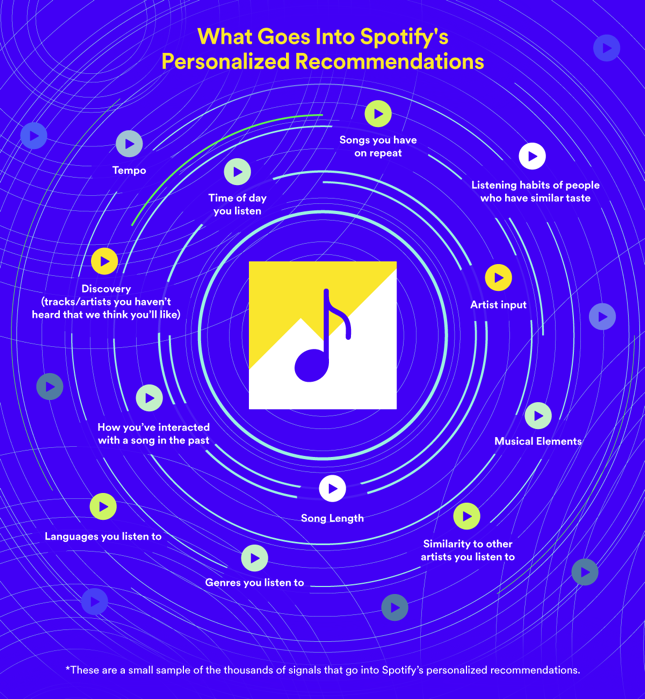 Figure 3. Spotify's Enterprise Playlist Methodology (Source: Spotify press release 11/2/20)Streaming remuneration should not alter the fundamental exclusive right of performers and producers to authorize exploitation of subject phonograms. Consistent with existing international law, one might argue that Member States could determine that non strictly interactive streaming implicates a use of a phonogram as a communication to the public, attracting equitable remuneration payments.  The streaming platform taking the decision to use phonograms should pay the remuneration for such non strictly streaming as a communication to the public as may be established by Member States in national law.  The hybrid nature of interactive streaming along with enterprise playlists need not be interpreted as a requiring Member States to choose between the two rights as one could argue that each can coexist with the other.  Moreover, given the global dominance of a reduced number of digital music platforms -such as Amazon, Apple, Google, Tencent, Spotify and others- in the streaming market in each country where they operate, streaming remuneration would allow Member States to create new revenue for local performers in large part paid for by these dominant multinational corporations doing business in their countries. While we have not addressed an appropriate royalty rate, Member States concerned with streaming remuneration placing too great a burden on their local streaming services or startups could adjust based on usage, subscribers, market share, revenues or other metric that would right-size the payment so that a local provider does not pay the same aggregate royalty as a multinational platform benefitting from larger economies of scale and scope.The unknown impact of recommendation engines in music value creation and royaltiesThe operation of the digital music streaming platforms -and part of their success- relies on persistent recommendation model, so that the platform, based on what it knows about the consumer, offers a wide range of possibilities to engage her at all times. The recommendation system is based on the preferences and history of music listened to and the consumption pattern of the consumer (and similar consumers) together with proposals from the platform prepared ad-hoc by a specialized team and / or related to commercial agreements with third parties, like record companies that generate playlists and content to guide users to a certain genre of music, artist or playlist (Ugwu, 2016).The impact of recommendation tools on the distribution of income in streaming business models is an area still to be fully assessed. Typically, when we choose a playlist whose title corresponds to the desire of the moment; or else, after the album we wanted to listen to, the service continues to another track decided by an algorithm as a function of our profile but also on other occasions following commercial interests. This automatic or human-managed editorialization of services, the composition of playlists, the algorithms that decide the next title obviously play a major role in the creation of value and the possible royalties attached to it.According to Mariuzzo & Ormosi (2020) using data from the UK, the overall effect of the above factors is that major label recorded music has a greater share of the most popular playlists, which really drive streams, than they do in the less popular playlists. If the total share of independent labels in the total UK recorded music market is around 30%, the percentage of independent music in the top 100 playlist in Spotify (that drive most of the listening streams and that are basically curated by Spotify) is just 19%. As expressed by Antal, Fletcher and Ormosi (2021), this lack of access is likely to have a direct impact on revenues for independent labels and their artists today, and also an indirect impact on the sustainability of this important segment of the market in the future.According to available studies (Centre National de la Musique, 2021) fears have been expressed by some representatives of rights holders as to the potential orientation of eavesdropping via recommendation algorithms whose functioning is judged opaque. The quantitative analysis of the distribution of value between recommended and autonomous listening is complex and requires a common and shared definition which, today, is lacking.Worst, creation of platforms’ own playlists and own tracks might distort the fairness of remuneration to labels and independent performers. For particular rights-holders in categories such as relaxing / piano / chill / jazz, the competition from tracks created by platforms themselves using their knowledge of user profiles and their influence on playlist might seem particularly unfair. Artists’ royalties calculation in streaming servicesBig pool / pro-rata / market-centric modelThis study addresses the core royalty accounting models of Spotify, Apple Music, Amazon Music and Google Play/YouTube, among others. Of these, Spotify and Apple Music are the two dominant on-demand streaming services from a competition point of view.  In particular, the study focuses on the royalty rates payable to featured performers and non-featured performers based on a “revenue share” calculation. These royalty rates are found under the “Streaming” row of each of the “Signed” Featured Performers Major or Indie Label chart and the “Unsigned” Featured Performers chart explained in the previous section. This is the so-called “big pool”, “pro-rata” or “market-centric” model.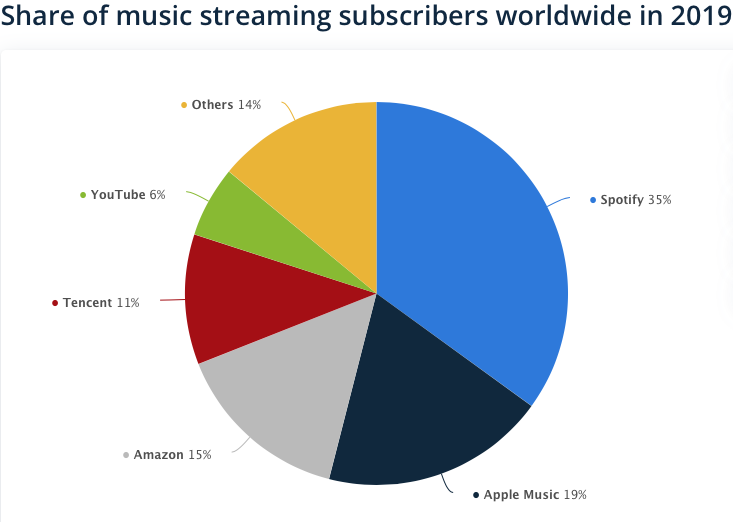 Figure 4. Share of music streaming subscribers worldwide in 2019 by company. Source: Statista, available at https://www.statista.com/statistics/653926/music-streaming-service-subscriber-share/As of early 2021, all major streaming services use some version of the “big pool” model for payments to artists. As a result, major-label superstars derive the bulk of the revenue from streaming platforms, therefor directing most of the revenue to the most popular artists regardless of whether a particular fan actually listened to those artists. “Big pool” is used by the major streaming services in each country where they operate. The “big pool” model may have a profound effect on niche artists and local repertoire given the worldwide dominance of Anglo-American based streaming platforms.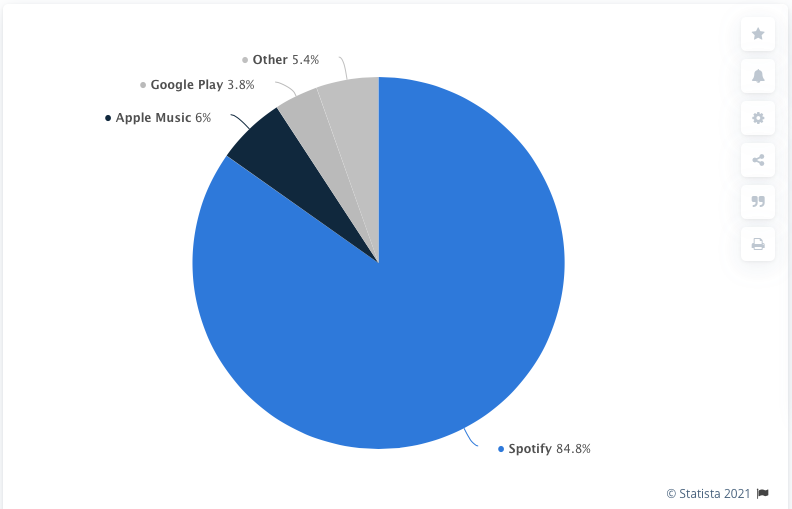 Figure 5 Leading Music Streaming Services in Mexico as of 3Q 2019, Statista 2021The hallmark of streaming’s difficulty with featured performer royalties derives from two factors: First, the “big pool” revenue share method of royalty calculation, explained in detail below. This is the source of most of the complaints. In addition, a related core problem is the sustained refusal by streaming services to exercise pricing power. Relatively static pricing and a rapidly increasing number of available recordings and streams tends to cause royalties to decline over time in order to drive user growth that in turn drives platforms’ market valuation and stock price, as also explained below.  Because the “big pool” puts all of the applicable revenue in a hotchpot divided based on number of plays—not all the service’s revenue, but a negotiated contractual definition of revenue that is shared with rightsholders by the service—inevitably, a user will pay for music they do not listen to.   This feature is most observable in a subscription model where the consumer’s monthly subscription fee goes into the defined revenue hotchpot for artist royalties. The typical subscriber pays a fixed fee and listens to a handful of artists relative to the tens of millions of tracks available on the platform. This can be either entirely interactive and without regard to “discovery” algorithms or enterprise playlists or guided by recommendations.Even though the consumer only listened to certain artists, the subscription fee is divided with all the artists on the service who were played by other consumers. If our consumer were a classical music fan, she might never listen to the pop hits of the day. Yet in this common case, almost all of her subscription fee would go to artists she never listened to and might never listen to.  Because those artists typically lack the leverage to negotiate the downside protection of bigger labels, they may end up with less than they would if they received a share of their actual fans’ subscription fees. Hence there are two predictably inevitable harms from the “big pool” method:  subscribers pay for music they do not listen to and whatever the payable royalty is will likely decline over time absent significant increases in the service revenue. Per-stream rate calculationsThe big pool formula in its most basic form is based on these calculations for each accounting period (Tn):Monthly Service Revenue during T1 ÷ Total Streams in T1= per-stream rate in T1Per stream rate in T1 x Your Streams in T1 = Your Royalty at T1And, algebraically, can also be expressed as this value for T1:Monthly Service Revenue x [Your Streams ÷ Total Streams] = Your RoyaltyOver time, consider that if the rate of increase in Monthly Service Revenue from one month (T1) to the next (T2) is less than the rate of increase in the Total Streams, the value of Your Royalty (sometimes called “stream share”) will always trend downwards over time (Tn). In fact, actual figures show that the streaming ARPU is declining. Spotify aggregated ARPU declined 2% from 2018 to 2019, and Ingham (2021) estimates an overall decline of 8% in the streaming ARPU from 2018 to 2019 of the global music industry. This study speculates that this is why licensors have negotiated extensive downside protection in a handful of the larger catalog licenses for on-demand streaming services. This downside protection typically takes the form of various financial “floors.” Examples would be “greater of” formulas based on revenue share compared to per-subscriber and per-stream minimums, minimum numbers of adverts, as well as pre-payments of royalties.  These prepayments are paid as advances to be recouped as minimum guarantees that essentially give the licensor the benefit of the present value of future royalty payments during the term of the license.  The minimum guarantee is recouped against earned royalties payable during the license term.  If the minimum guarantee is recouped during the typical two-to-three-year term, royalties are then payable prospectively after the recoupment point. If the minimum guarantee is not recouped during the term, the unrecouped balance (sometimes called “breakage”) is often retained by the licensor for its own account. The service then negotiates what is essentially a new license with a new minimum guarantee and the process is repeated.Even though royalties are effectively pre-paid by the minimum guarantee, the service still accounts to the licensor for usage during the term. This allows the licensor to account in turn to the licensor’s artists. The licensor then credits the artist’s royalty account with the corresponding payment as required by the artist’s recording or distribution agreement. If service has not recouped the minimum guarantee as to the entire licensor catalog, no payment will be due to the licensor by the service on that statement, but the licensor will still account to the artists whose recordings were streamed during that period. “Your Royalty” in the formula above fluctuates from month to month depending on at least three functions:  Monthly Service Revenue, Total Streams and Your Streams. Consider each of these functions:Total Streams: Generally, the aggregate number of plays of 30 seconds or more of all the licensed recordings on the service. The Total Streams is an unbounded number that constantly increases at some rate which likely varies directly with the number of licensed recordings on the service. Total Streams tend to increase over time because of new recordings added to the service under output deals with rights holders.   Once a recording has been “ingested” or made available on a service, it is rarely removed.Your Streams:  The aggregate number of plays of 30 seconds or more of sound recordings owned or distributed by the recipient of the royalty payment. While this number is also unbounded, it is unlikely to increase at a rate that is greater than either the increase in Total Streams or Monthly Service Revenue. Note that the larger the catalog, the more likely it is that “Your Streams” (or the licensor’s “stream share”) will be a larger number, particularly if the catalog owner is heavily marketing its artists, thus stimulating demand at the streaming service. Monthly Service Revenue: This is not the gross revenue earned by the service, but is rather a negotiated amount that includes less than all earned revenue. It is then reduced by certain “off the top” costs that are negotiated.  Any revenue earned by the service that is not defined as Monthly Service Revenue is excluded. This could include data-related fees or sales of user data, for example, playlist branding fees, or other revenues. Monthly Service Revenue definitely excludes all monies related to the trading of the company’s shares or the company’s valuation. The applicable gross monies earned by the service are reduced by approximately 50% to be included in the Monthly Service Revenue, meaning the service retains approximately 50% of that revenue for its own account and to pay music publishers or performance rights societies. The revenue categories commonly included are cash payments or non-cash consideration for advertising payments and subscription fees from users but can also include “non-display” uses such as e-commerce  and referral  fees or bounties, a share of traffic or tariff charges, or revenue derived from the sale of data about users (including behavioral data). Note that the big pool calculation results in a notional per-stream rate for the accounting period concerned. While licenses between sound recording owners and streaming services are never based on a fixed per-stream rate as a negotiated deal point, it is necessary to determine at least a notional per-stream rate in order to calculate “Your Royalty” as noted in the formula above.  It is also helpful to break down royalty payments by a service on at least a notional average per-stream payment in order to compare and rank services based on royalty payouts.Deriving a per-stream rate requires making some assumptions. The Trichordist artist rights website famously derives the “Streaming Price Bible” based on the annual earnings of an actual, but anonymous, independent label. Some artists such as Zoë Keating publish their royalty earnings. The study has used these sources and its own survey to compile the tables on per-stream rates and their evolution over time. The information is completed with an Annex with additional information on per-stream rates from specific artists. Table 5. Total average artist per stream rates (2017-2020)Source: Own calculations from publicly available Internet information (Sanchez, 2018; The Trichordist, 2020) and own surveyTable 6. Average no. of streams to make 1$ (2017-2020)Source: Own calculations from publicly available Internet information (Sanchez, 2018; The Trichordist, 2020) and own surveyThe table also displays how the biggest digital music platforms have decreased the notional per stream rates during the last years. For instance, Spotify has moved down from $0.00540 per stream in 2018, to $0.00370 in 2019 and $0.00307 in 2020. This is a reduction of 43% in the two year period. Apple Music has also decreased their per stream rates 6% in the period 2019 – 2020 and Amazon has the highest decline in 2019 – 2020 with a decrease of 46%.Streaming royalties’ calculationsAs displayed in the tables, the streaming royalty is typically very low on a per-stream basis. Even so, it is important to note that this is the gross payment to the label but does not typically include any payment to songwriters or music publishers who are paid in addition to and separately from the sound recording royalty. As stated, the label then shares this royalty with their artist. How this royalty is shared by the label with their artists is of some controversy, but it is typically no lower than a 70/30 split between label and artist and is often higher, but not greater than 50/50. Deep catalog artists may have less favorable arrangements depending on how their contract is interpreted.Independents are typically paid 100% of the streaming royalty as they act as their own label and own their own sound recordings. Table 7. Artist scenarios of payout in current digital music servicesSource: Own calculations from publicly available Internet information (Digital Media Association, 2020) and own surveyTable 6 above summarizes the different possible situations, combining featured and non-featured artists with their relationship with record companies -signed or independent artists- and their possible roles beyond merely performing, such as songwriter, creative producer or record label. Estimations of value and comparisons with other digital marketsCompanies in the digital music marketplace seek to capture valuation. Share price valuation implies growth and a belief in future growth. In Spotify’s case, the company is still largely loss making and has been from its inception, an indirect evidence of the relevance of valuation vs. profits. In fact, personal data, as in other digital markets, is the key factor of production in streaming services and is extracted from fans driven to the platform in large part by the efforts of performers. Therefore, an approximation to the value of personal information for companies in the digital music marketplace will shed light on how much of this value is shared with performers. Following Feijóo, Gómez-Barroso and Voigt (2014), net present value of personal data, the most stable approach to user valuation, can be derived starting from the present value of revenue per data record -average revenue per user- and a multiplier that depends on assumptions on the useful lifetime of a personal data record and the existing interest rates. For instance, using standard assumptions, a typical multiplier will range from 1.88 to 3.64, with an average of 2.82. This means that the average revenue per user (ARPU) should be multiplied by this figure to include future returns and obtain a more reliable economic value, not just a performance or productivity figure. Using official figures from Spotify, yearly ARPU has remained relatively constant at 25.56 € in 2017, 25.41 € in 2018 and 24.96 € in 2019, the latest available figure. In Spotify’s case, growth is often measured as subscriber growth and subscriber growth implies competing on price because Spotify offers more or less the same product as its competitors (as discussed elsewhere in the text). Competing on price implies keeping retail prices down in a race to the bottom on subscription price and to the top on share price and user valuation. To this regard, and using the above multiplier, the net present value of each user would be respectively 71.99 €, 71.55 € and 70.29 € in 2017, 2018 and 2019. These figures are not far from the market valuation per monthly active user (MAU) that was placed at 84.15 € and 86.35 € at the end of 2018 and 2019, respectively. The authors of the study think that net present value is a fairer representation of the returns from data-intensive companies such as those in the digital music marketplace and, therefore, should be the base for actual assessment of the value than can be shared with other stakeholders, such as performers. For a comparison between performers’ share of value and revenue in digital music platforms, Table 6 above includes a first column with the pay-out for performers in different situation if this net present value is considered, and not merely the ARPU as it is usually displayed. According to this perspective, even in the best of cases for Spotify, performers would get about 20% of the total value created from a single user, while the remaining 80% would stay in the platform. In addition, COVID-19 has nearly destroyed the live music business that sustained the artists who previously tolerated low streaming royalties. Far from being harmed by COVID-19, the pandemic has been rocket fuel for Spotify’s growth which adds to the unfairness of the big pool royalty system. As the comparison to “FAANG” stocks demonstrates, Spotify’s growth in valuation has outpaced other big tech companies. 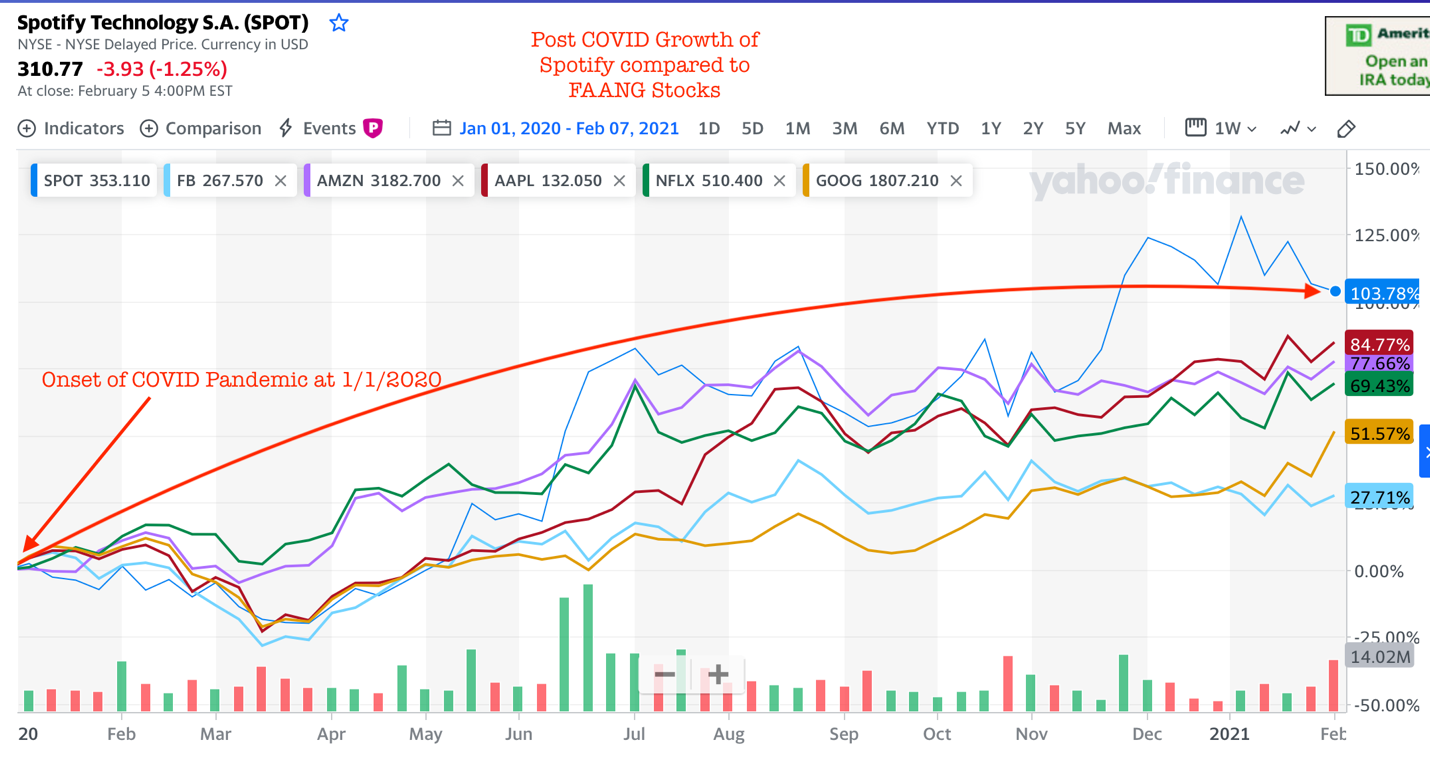 Figure 6. Spotify Valuation Growth Compared to Google, Facebook, Amazon, Apple and Live Nation 1/1/20 to 02/07/21Lack of information and reporting transparency and reliabilityIn addition to the issues on per stream rates and the differences in how to share value for digital music platforms and for performers, there are issues on lack of information and transparency in the supplied accounting data. According to available studies (Centre National de la Musique, 2021) on digital music services, some data is simply not available, such as the identification of the singing language. Others lack reliability, such as the identification of production countries using ISRC codes.Also information on royalties per stream is missing. For instance, during the DCMS Inquiry, the head of institutional relationships at YouTube refused to provide per stream rates with the argument of YouTube being based on advertising model. MicropaymentsThe direct micropayment model has been used for some years in digital streaming services such as Tencent’s QQ Music and in fan-club type subscription services such as Patreon and OnlyFans. During 2021, SoundCloud (Singleton, 2021) has also announced its intention to adopt a direct payment model to artists. This “virtual gift” model could also be considered a form of  “user-centric” in the sense of user deciding which artists to pay.  It must be noted that platforms often take a share of micropayments as a processing fee. In Tencent’s case, these fees accounted for more than 70% of Tencent Music’s revenue.Prospective scenarios and alternative modelsNew legislation for streaming remuneration in the digital music marketplaceDigital music markets are not perfect-functioning markets, but rather riddled by market failures. In the past, they have required –and currently still require– attention from public policy makers and regulators.Concerns that have been mentioned in the literature as general competition issues are: (i) commission fees charged for subscriptions that are made through Android or iOS devices, and restrictions imposed to prevent services form circumventing those fees; (ii) the video streaming activity of YouTube effectively competing with specialist music streaming services, but without proper licenses for the music it streams, nor paying fees similar to those paid by other streaming services; (iii) transparency and lack of auditability of revenues and payments; (iv) whether payments made by the platforms to third parties such as performers -the object of this study- are fair; and (v) whether streaming platforms are able to compete unfairly against traditional audio or television broadcasters. Concerns specific of streaming platforms are fundamentally: (vi) the big pool / pro-rata / market centric allocation method for remuneration payments (already discussed above); and (vii) the role of playlist in driving streams in particular directions (also discussed above).As a main example, the European Union, Directive 2019/790 is supposed to solve the problem of remuneration by including the principle of adequate and proportionate remuneration for authors and artists in the digital music marketplace. In particular, within Ch. 3 devoted to “Fair remuneration in exploitation contracts of authors and performers”, art. 18 reads:Principle of appropriate and proportionate remuneration 1. Member States shall ensure that where authors and performers license or transfer their exclusive rights for the exploitation of their works or other subject matter, they are entitled to receive appropriate and proportionate remuneration. And art. 20 also adds:Contract adjustment mechanism 1. Member States shall ensure that, in the absence of an applicable collective bargaining agreement providing for a mechanism comparable to that set out in this Article, authors and performers or their representatives are entitled to claim additional, appropriate and fair remuneration from the party with whom they entered into a contract for the exploitation of their rights, or from the successors in title of such party, when the remuneration originally agreed turns out to be disproportionately low compared to all the subsequent relevant revenues derived from the exploitation of the works or performances.However, as of this writing the actual status of the implementation by the EU Member States does not seem to change the panorama much. EU Member States can implement and adopt this Directive in their national legislations up to July 2021 so that status may change. User-centric approach The “user centric” model seeks to compensate featured performers on a per-user basis for interactive streaming in order to eliminate the “market centric” allocation of revenue across all streams.  As of this writing, none of the proposed user-centric models compensate non-featured performers at all.  With respect to featured performers, “user-centric” offers some benefits such as protecting users from paying for music they do not listen to.  In order for a service to completely change from a “market centric” to a “user centric” model, the service would have to renegotiate each of their licenses, and the licensor (often a producer) would necessarily have to agree to the change.  Because the “market centric” distribution is at the core of the license, it seems unlikely that the producers would agree to the change if it made them worse off.A simple example will illustrate the difference between the pro-rata model and the user-centric model. Suppose a consumer listens to one single song during a particular month. In the user-centric model the amount of her monthly subscription -discounted from off the top charges- will be paid to the owner of that recording. However, in the “market centric” model, this one stream will be pooled against the total number of streams on the service during the accounting period, generating an income typically less than one half cent of a euro or dollar.  The “market centric” model pays many orders of magnitude less than the user-centric model in this example. However, note that the difference between the two models blurs when the number of plays per user per month increases and when it is averaged across artists.  The logic of the two models is very different: the user-centric tracks the user's consumption and matches revenue from the user to the titles he listens to; the market centric is paid into a hotchpot distributed among rights holders, according to the overall audience of the titles by market.Mathematically, both of these systems have a logical impact on the value of every play. Generally, in market centric, each play tends to have the same value, while in the user-centric model, the value of a stream depends on the number of tracks the subscriber has played. In user-centric, the lower the volume of titles played, the more the value of the plays increase on a per-stream basis as to a particular subscriber.  If the subscriber plays only one title in the month, as in the example above, this one title could be paid her full subscription fee.  If the consumer plays two, the royalties will be divided by half and so on; if this is a heavy user, listening to several hundred tracks or more per month, the marginal value of each additional play would decrease accordingly. The actual royalty paid to the artist will still be subject to the artist’s existing artist agreement with the label or directly -through a digital aggregator- if she is an independent artist.A study from the Centre National de la Musique in France, that took place in 2020 using data from Spotify, Deezer and Sacem (Centre National de la Musique, 2021), concluded that an eventual switch to an user-centric model would make it possible to make the distribution of income consistent with the respective weight of the different types of music consumers. In particular, the study found that the move to a user-centric model could promote a redistribution of income for the benefit of artists, titles and aesthetics to smaller audiences.  This redistribution would favor rock and pop to the detriment of rap and hip hop. However, it would have a limited impact beyond the 10,000th most listened to artist, since it would be at most a few euros per year on average over the year per artist. In addition, the switch to user-centric model could encourage a strengthening of the back catalog market share (current policy being released prior to 18 months). According to that same study, the development of the user-centric model would be the responsibility of the platforms. It is anticipated that the royalty accounting for user-centric would be much more complex than the current market-centric model, plus the services have years of operational costs amortized in the current system.  These operational costs may be too expensive to be absorbed by smaller platforms and could be passed on throughout the value chain potentially resulting in lower royalties. The beneficiaries (distributors, producers, collective management organizations) could also bear the costs of verifying the reports submitted by the platforms, that is, the operational costs linked to the weightings carried out at user level for the user-centric model calculations. This seems unlikely.However, Berlin-based SoundCloud recently announced its own user-centric alternative with “fan powered” royalties which allows certain independent artists to opt into the program. SoundCloud is an example of a platform making performer payments into a competitive advantage against its competitors.  The independent label association IMPALA has also proposed a number of different versions of the basic user-centric model which are more nuanced than the basic model used in the French study. It must be said that none of the user-centric models currently on offer expressly compensate non-featured performers, including the SoundCloud version which is actually being implemented as of April 1, 2021. In any case, none of these models will provide remuneration to non-featured performers.Another relevant effect of the user-centric model is the fight against fraud. This model may reduce the impact of one of the existing click fraud schemes which consists in artificially increasing the plays of targeted titles and artists, for example by "click farms". With the establishment of the user-centric model, fraud could evolve towards the targeting of low-intensity or inactive users or even the hacking of sub-accounts within bundles. The fight against fraud is one of the main challenges of music streaming -continuous vigilance of platforms to detect fraudulent listening is essential and greater transparency is still necessary.In summary, the user-centric model is often presented as fairer for subscribers because it brings the distribution of income from their subscription closer to the reality of listening: their subscription pays the artists they listen to and only those. It is also described as fairer for artists, authors, composers and performers, since it avoids concentrating the distributed income on works and artists listened to by intensive users; with it, each listening effectively remunerates the rights holders. Conversely, user centric has been presented by others as an unfair system that can penalize artists whose audiences are the most engaged and who listen to them the most. In any case, it is unlikely that user-centric will change dramatically the royalties received by artists, but it is likely that significant transaction costs would be incurred in its implementation, unlike streaming remuneration.  It must also be said that if non-featured performers were not being compensated already, there is nothing in user-centric that would create a new revenue stream for them.  These complications of user-centric enhances the appeal of streaming remuneration in fulfilling the policy goals of equitable remuneration generally.The sustained interest in user-centric highlights the dissatisfaction of artists with the status quo and the sense that something is being put over on them.  It is hard to explain why fans are paying for music they don’t listen to.  Streaming remuneration could help to quiet these concerns.Safe harbor provisionsExisting safe harbor provisions for Internet providers also impact on the commoditization and perceived value decrease of music. The paying services like Apple and Spotify ultimately have to “compete with free” including YouTube and Twitter’s manipulation of the safe harbors.  This is particularly the case of video or social network services that rely partly on content created and or uploaded by consumers, such as YouTube, Youku and others.As the EU Parliament debate over the new Copyright Directive demonstrated, safe harbor laws are massively abused resulting in “value gap” problems that distort the market.  The record company positionsWe do not wish to set up a straw man argument, but based on recent public statements of record company associations, there is some apprehension about either changing the market-centric model or establishing additional remuneration for streaming. It is easy to understand their concerns because global recorded music revenues have grown six consecutive years to a total of $21.6 billion in 2020, a substantial growth rate even in the pandemic. This streaming-fueled success has not trickled down to performers, especially non-featured performers. The more global revenues surge, the harder it is for performers to understand why the imbalance is fair—because it is not. It is also difficult to accept a sustained effort to block fair payments to performers when the record companies have not put their own house in order on performer royalties.  While the objections to fairness-making efforts for performers speak to rights being “stripped away”, if anyone has had their rights stripped away it is the performers, especially non-featured performers. And in the words of the song, nothing from nothing leaves nothing.Having said that, the opposition of some record companies must be taken into account because streaming remuneration should not come at the cost of a creeping compulsory license that undermines private contracts or valuable rights. But it can be argued that streaming platforms should recognize the enterprise value that performers confer on them which is one reason why the streaming remuneration payment should be paid by the platforms through CMOs (and not applied against unrecouped balances). It also should not be applied in reduction of payments to record companies that ultimately reduce payments to featured performers.The role of performers’ CMOs in the digital music marketplaceRights and CMOs role in the digital music marketplaceCMOs have currently and in general a very limited role in performers’ rights in the digital music marketplace. The general functions of a performers’ CMO consist of (i) collecting remuneration rights, (ii) identifying the performers involved and (iii) distributing of the collected money. For CMOs to be able to conduct these functions they need a legal support to claim the mandatory collective management rights. As mentioned, existing regulation considers two types of rights applicable to artists in the digital music marketplace: (i) communication to the public and broadcasting and (ii) making available of phonograms. The right regarding communication to the public and broadcasting was included in 1961 Rome Convention (art. 12) and in the WPPT (art. 15), where a remuneration right to artists and producers is acknowledged.  Both treaties allow Member States to make reservations to these provisions limiting or not granting the right of remuneration for communication to the public and broadcasting.  Several Member States deposited a declaration limiting these provisions including the US, China, Australia, and India.The right of making available of phonogramsThe right of making available of performances fixed in phonograms appears in the WPPT (art. 10) and it is defined as an exclusive right for artists in the digital music marketplace. This means that the artist decides whom is to be authorized to use the recording of her performance -the phonogram- in general including in the digital music markets. In practice, artists systematically transfer the making available right to producers under term recording artist agreements or other arrangements. Producers in turn negotiate licenses with digital platforms for exploitations of the recordings.  However, there is a limited number of countries where there is a remuneration right collectively managed for making available with different extents of regulation and implementation approaches. To the authors’ knowledge, Spain and Serbia are the only countries in the world that have legislated this right (similar to the rental right configured also in the WPPT (art. 9)) so that artists retain an unwaivable equitable remuneration that survives transfer to the producer (and the Spanish CMO AIE collectively manages this right). An Annex compiles existing models in the EU regarding the making available right for performers. Damian Green, MP, of the DCMS Committee raised the equitable remuneration right in Spain as an example of a possible solution for low performer payouts for streaming during testimony of Amazon, Apple and Spotify executives at the DCMS Inquiry.  Notably, Spotify’s representative did not reject the idea of expanding the collective management of the making available right:Damian Green, MP: I have one last question, probably for Horacio [Gutierrez of Spotify]. One of our witnesses was the Spanish collecting society and in Spain equitable remuneration is paid out by the streaming services rather than the record companies. How does that model influence how you operate in Spain and what are the economic consequences of it? Horacio Gutierrez [Spotify]: It basically created an incremental path. We already as a general matter pay, as you know, 70% of all our revenue to rights holders. In Spain they chose to create this additional right on top of it and labels have been reluctant to make it whole for that price. That means we have had to carry the burden of that, which has further increased our losses for our service in Spain. We have not degraded the service in any way. We continue to offer in the same way and we look for other ways of trying to make up the margin that we lost as well as the margin pressures that we are normally subject to, given the general cost structure of music streaming. It has not really affected the way that we operate in Spain but it has made it harder for us to have a path to profitability and margin expansion.  [Spotify acknowledged in other testimony that Spotify intentionally kept prices low as a business strategy.] There are also other countries with related formulas: extended collective management (Hungary), included in the communication to the public remuneration (Croatia, Slovenia, Slovakia), exclusive right to collective management (Portugal, although it was previously mandatory and now this management is voluntary). In a WIPO study on the impact of the digital environment on copyright legislation adopted up to 2016 (Rostama, 2017), 51 Member States from 94 surveyed had enacted provisions to adapt the right of communication and/or making available to the public to the digital environment.In addition, streaming remuneration likely should be considered consideration for a communication to the public right. That right is implicated by the various types of playlists created by interactive streaming services and which services acknowledge are a substitute for broadcast radio during questioning at the DCMS Inquiry. This is not the first-time policy makers have discussed this connection.In fact, a group of experts convened by WIPO in 2017 (WIPO, 2017) discussed the merit of this right in the digital music marketplace. They concluded that many content sharing platforms and social networks were making works available to the public, generating significant profits which they failed to share fairly with rightsholders. The experts then stressed that the problem of the value gap would have to be addressed through (i) transformation of the role of intermediaries; (ii) transparency of contracts between platforms and authors; and (iii) establishing collaboration and trust between rightsholders and operators.Although regulating a different kind of fixations, as a relevant antecedent, the Beijing Treaty on Audiovisual Performances (WIPO, 2012) also acknowledges both the right of making available of fixed performances and the right of broadcasting and communication to the public. Both rights are enjoyed by performers as exclusive rights of authorization. However, article 12 paragraph 3 states that “Independent of the transfer of exclusive rights described above, national laws or individual, collective or other agreements may provide the performer with the right to receive royalties or equitable remuneration for any use of the performance, as provided for under this Treaty including as regards Articles 10 [making available] and 11 [broadcasting and communication to the public]”. Even if in this case is an “à la carte” protection for broadcasting, is still a signal for the possibility of implementing similar legislative solutions.CMO performer line-up databasesCMOs can help keep lower the transaction costs of streaming remuneration payments by leveraging their existing performer line-up databases. However, CMOs capacity to distribute internationally the -existing, new- digital music right would require increased transparency and governance. International distribution of royalties for performers’ rights is made possible by using CMO databases, which include many of the performer line-ups of recordings since the beginning of recorded music. For instance, the International Performers Database (IPD) allows to register individual performers and to assign a unique identifier for the purpose of identifying individual performers in sound recordings and audio-visual works. The IPD also contains information about the mandates a performer has given to CMOs on a territory, period and use type basis. The International Performer Number (IPN) is the unique identifier assigned to a performer registered in the IPD. In addition, some main CMOs use shared databases to enable the exchange of performers-related information necessary to run distributions locally. As another example, SoundExchange, uses their ISRC database. CMOs are likely best positioned to account for revenue to performers independently of record labels and certainly revenues paid on a non-recoupment basis outside of term recording artist agreements. Lack and limitations of international reciprocal agreementsThe international administration of remuneration rights, both in the legacy and digital music marketplaces sometimes have limitations from CMOs such as qualifications for performers to be entitled to their share of equitable remuneration. A fairer environment would need, at international level, that any repertoire usage be paid to the performers without qualifications, regardless of the country of production, artist’s nationality or any other criteria.  Summary of ProposalsThe following grid summarizes the proposals in this study including a pro and con analysis for each:ConclusionsMarket Centric vs. User CentricPerformers are beginning to mistrust the market centric royalty allocation unless they are the beneficiaries of the hyperefficient market share distribution of royalties. For many artists, the extraordinarily low or no streaming payments are unsustainable and unacceptable, particularly compared to the billions of market capitalization of the streaming services. While services may run loss-making businesses, their executives would seem to prefer stock buy-backs to paying livable royalties. When artists and fans alike understand that fans pay for music they do not listen to, the market centric system seems to be a seriously questionable business practice. On top of all of these issues, non-featured performers simply are excluded from the payments.Conversely, the user-centric allocation seems unlikely to accomplish the goal of increasing featured artist payments, much less non-featured performer payments that still amount to nothing in this model. Widely implementing the system—even one of the versions of user-centric proposed by IMPALA or SoundCloud’s “fan powered” royalties--seems unlikely to happen at all due to the entrenched interests, commercial disruption and high transaction costs involved. Yet one record executive who is credited with designing Spotify’s original market-centric deals said recently, “These models need to evolve.”A fairer remunerationWhat remains is that performers transfer value to streaming services beyond that which is compensated by market centric royalty payments. It seems that the policy goals and principles of equitable remuneration are best fulfilled by a streaming remuneration in the nature of a communication to the public royalty that is outside of any recording agreement, is not waivable by the performer and it is collected and distributed by performers’ CMOs.Beyond remuneration, some other features of the digital music marketplace need also a thorough assessment to check whether the social value provided by music is being sustained. Recommendation algorithms based on artificial intelligence derived from fans are increasingly used by music platforms. Subscribers should have the right to have these mechanisms and their consequences clarified. Likewise, it is vital that the musical work remains the heart of the system. Creation shaped by authors, composers and performers must not be lowered to the rank of “product”, in competition with “content” such as background music per kilometer possibly produced by computers, or even non-audio services. Highlighting diversity is an objective which must also apply to streaming platforms that have become essential players in music distribution. Lack of -transparent- information that can be used to track payments is also a too-usual feature of digital music services. Some data are not available, and others lack reliability. Resolving this transparency typically must be done on audit, which few can afford.  Artists look at their royalty statement and literally have no idea what it means. Labels receive statements that potentially cover millions of transactions in a single accounting period due to the per-listen reporting of the market-centric model.Competition between digital music platforms will probably lead to some differentiation, since if not the commoditization of music could also destroy the value proposition of platforms. Currently we are witnessing the early steps in this direction with interactions with live performances, podcasting, and ideas extracted from legacy conventional broadcasting. The existential danger for performers in these new business models derived from increased competition lies in further eroding the remuneration for artists to truly unsustainable levels. Therefore, remuneration models and regulations independent of technology and business choice will contribute to create a stable, predictable and levelled playing field for artists. All in all, the goals of authors, composers and performers seeking fair remuneration for their work, have not yet been achieved despite their efforts. Performers rightly have the feeling that they are doing all the work of creating the music, recording the music, promoting the recordings and driving fans to the platforms—yet everyone seems to be getting rich except the performers. This is why a streaming remuneration payment by the services to performers is such a compelling solution to the systemic imbalance, even if it requires enhancements in the level of performance of CMOs in the effective tool of international reciprocity.Proposals have been made for fairer remuneration and they must be assessed and tested. The good news is that streaming as the new paradigm in the digital music marketplace is rich in opportunities to find a better balance for all the stakeholders in the music industry. It should be possible to find the legal means to arrive at it.AcknowledgementsThe authors of the study would like to thank all the artists who have generously shared their perspective on the digital music marketplace.Claudio Feijóo would like to thank Alberto Arenal at RuleEleven Partners for the help with the artists’ survey and to Victoria Bleda for the help searching and processing relevant information on performers and the digital music marketplace. Christian Castle would like to thank Amber Petrig, University of Akron School of Law 2021 JD and LLM candidate and extern for her research and attention to a variety of topics in this study.ReferencesAguiar, L., & Waldfogel, J. (2018). JRC Digital Economy Working Paper 2018-04. Platforms , Promotion, and Product Discovery : Evidence from Spotify Playlists. NBER Working Paper, (May).Antal, D., Fletcher, A., & Ormosi, P. (2021, February 23). Music streaming: is it a level playing field? Competition Policy International. Retrieved from https://www.competitionpolicyinternational.com/music-streaming-is-it-a-level-playing-field/Apple. (n.d.). Apple Music API. Integrate streaming music with Apple Music content. Retrieved from https://developer.apple.com/documentation/applemusicapiCenter for Music Ecosystems. (2021). Your guide to music and the SDGs. Retrieved from https://www.centerformusicecosystems.com/sdgsCentre National de la Musique. (2021, January 27). Le CNM évalue l’impact d’un changement éventuel de mode de rémunération par les plateformes de streaming. Retrieved from https://cnm.fr/le-cnm-evalue-limpact-dun-changement-eventuel-de-mode-de-remuneration-par-les-plateformes-de-streaming/ Damle, S. V., & Wetzel, J. R. (2020). Corrected Written Rebuttal Statement of the National Association of Broadcasters in the Matter of: Determination of Rates and Terms for Digital Performance of Sound Recordings and Making of Ephemeral Copies to Facilitate those Performances (Web V). Washington, D.C.: United States Copyright Royalty Board. Library of Congress.Digital Media Association. (2020). U.S. On-demand subscription audio streaming revenue. Who gets paid and how much? Retrieved from https://dima.org/wp-content/uploads/2020/08/DiMA_Who-Gets-Paid_Infographic.pdfDredge, S. (2015, January 21). Apple buys the British startup behind music analytics service Musicmetric. The Guardian. Retrieved from https://www.theguardian.com/technology/2015/jan/21/apple-buys-musicmetric-british-startup-beatsDredge, S. (2021, March 25). Beggars Group and Gary Numan clarify streaming payouts comments. Musically. Retrieved from https://musically.com/2021/03/25/beggars-group-gary-numan-streaming-payouts/Economics of music streaming. Supplementary written evidence from Sony Music. (2021). UK Parliament. Retrieved from https://committees.parliament.uk/writtenevidence/23082/html/Elliott, D. J. (1990). Music as Culture: Toward a Multicultural Concept of Arts Education. Journal of Aesthetic Education, 24(1), 147. https://doi.org/10.2307/3332862Escribano, M. (2020, August 25). Miserias del “streaming”: un músico gana 80 euros al mes por ocho millones de escuchas. El Confidencial. Retrieved from https://www.elconfidencial.com/cultura/2020-08-25/spotify-youtube-apple-amazon-streaming-musica_2723263/European Commission. (2019). Directive (EU) 2019/790 of the European Parliament and of the Council of 17 April 2019 on copyright and related rights in the Digital Single Market and amending Directives 96/9/EC and 2001/29/EC. Retrieved from https://wipolex.wipo.int/es/text/513598Feijóo, C., Gómez-Barroso, J.-L., & Voigt, P. (2014). Exploring the economic value of personal information from firms’ financial statements. International Journal of Information Management, 34(2), 248–256.Gustavsson, N. (2012, April 17). Spotify. Pressing play. SlideShare. Retrieved from https://es.slideshare.net/protocol7/spotify-architecture-pressing-playHow would you fix music streaming? (2021, March 20). Drownedinsound. Retrieved from https://community.drownedinsound.com/t/how-would-you-fix-music-streaming/50967/235IFPI. (2020). Global Music Report 2019. Retrieved from http://www.ifpi.orgIFPI. (2021). Global music report. Retrieved from https://www.ifpi.org/ifpi-issues-annual-global-music-report-2021/Jewell, C. (2020, December). ABBA’s Björn Ulvaeus puts artists’ interests center stage. WIPO Magazine. Retrieved from https://www.wipo.int/wipo_magazine/en/2020/04/article_0001.htmlIngham, T. (2021, March 24). Why we believe streaming subscription ARPU fell by around 8% globally for the the record industry last year. Music Business Worldwide. Retrieved from https://www.musicbusinessworldwide.com/why-we-believe-streaming-subscription-arpu-fell-by-around-8-globally-for-the-record-industry-last-year/Jones, R. (2021, February 12). Songwriters fight to be heard in streaming revenues debate. The Guardian. Retrieved from https://www.theguardian.com/music/2021/feb/12/songwriters-fight-to-be-heard-in-streaming-revenues-debateJoping, K., & Mulligan, M. (2019). Independent artists. The age of empowerment. MIDIA. Retrieved from https://www.midiaresearch.com/reports/independent-artists-the-age-of-empowermentLevitin, D. J. (2006). This is your brain on music. Dutton Penguin.Mariuzzo, F., & Ormosi, P. L. (2020, November 13). Independent v Major Record Labels: Do They Compete on a Level-Playing Streaming Field? SSRN ELibrary. Retrieved from https://ssrn.com/abstract=3729966Paine, A. (2021, February 10). DCMS inquiry: YouTube defends its record on royalties and says it can be No.1 for streaming revenue. Music Week. Retrieved from https://www.musicweek.com/digital/read/dcms-inquiry-youtube-defends-its-record-on-royalties-and-says-it-can-be-no-1-for-streaming-revenue/082582Rostama, G. (2017). Scoping study on the impact of the digital environment on copyright legislation adopted between 2006 and 2016. WIPO. Retrieved from https://www.wipo.int/edocs/mdocs/copyright/en/sccr_35/sccr_35_4.pdfSanchez, D. (2018, December 25). What streaming music services pay (updated for 2020). Digital Music News. Retrieved from https://www.digitalmusicnews.com/2018/12/25/streaming-music-services-pay-2019/ Singleton, M. (2021, February 5). SoundCloud to let fans pay artists directly. Billboard. Retrieved from https://www.billboard.com/articles/business/9522066/soundcloud-payout-system-fans-artists-direct-paymentsSpotify Engineering. (2016, August 7). Commoditizing music machine learning: services. Retrieved from https://engineering.atspotify.com/2016/08/07/commodity-music-ml-services/Spotify. (2020). Annual Report 2020 for the fiscal year ended December 31, 2019. Washington, D.C.: Securities and Exchange Commission. Form 20-F. Retrieved from https://investors.spotify.com/financials/default.aspxSurvey confirms performers’ need for collective management & solutions. (2020, September 24). PayPerformers. Retrieved from https://www.payperformers.eu/post/press-release-survey-confirms-performers-need-for-collective-management-solutionsThe Trichordist. (2017, January 16). Updated! Streaming price bible w/ 2016 rates: Spotify, Apple Music, YouTube, Tidal, Amazon, Pandora, etc. Retrieved from https://thetrichordist.com/2017/01/16/updated-streaming-price-bible-w-2016-rates-spotify-apple-music-youtube-tidal-amazon-pandora-etc/The Trichordist. (2020, March 5). 2019-2020 Streaming price bible. Retrieved from https://thetrichordist.com/2020/03/05/2019-2020-streaming-price-bible-youtube-is-still-the-1-problem-to-solve/The Word Bank. (2020, June 8). The global economic outlook during the covid-19 pandemic: A changed world. Retrieved from https://www.worldbank.org/en/news/feature/2020/06/08/the-global-economic-outlook-during-the-covid-19-pandemic-a-changed-worldUgwu, R. (2016, July 13). Inside the playlist factory. BuzzFeed. Retrieved from https://www.buzzfeed.com/reggieugwu/the-unsung-heroes-of-the-music-streaming-boomWIPO. (1996). WIPO Performances and Phonograms Treaty. Retrieved from https://wipolex.wipo.int/es/treaties/textdetails/12743WIPO. (2012). Beijing Treaty on Audiovisual Performances. Retrieved from https://wipolex.wipo.int/en/text/295837WIPO. (2017). Summary presentation of the Brainstorming exercise convened by WIPO on April 6 and 7, 2017. Retrieved from https://www.wipo.int/edocs/mdocs/copyright/en/sccr_35/sccr_35_summary_brainstorming_rev.pdfAnnex – Questionnaire for artistsDear artist/performer, on behalf of the World Intellectual Property Organization (WIPO) we are conducting a “Study on artists in the digital marketplace: economic and legal considerations”, that will be presented to all Member States at the next Standing Committee on Copyright and Related Rights .For this report we are collecting evidence from the artists’/performers’ perspective on the current status of the music digital market through the following survey.All responses will be treated with confidentiality and anonymously included in the report, unless you give us explicit permission to mention your name.1. Could you share with us your artistic name?We need to know who is answering in order for us to make sense of the survey statistics. There will be no mention of your (artistic) name in our final report unless you give us permission at the end of the survey. We guarantee the confidentiality of your answers.2. Could you provide us with an email address?We will send you your answers after you complete the survey, so you can check and/or modify them.You will also receive a copy of the report when finished.3. How would you describe your activity in music? Out of all the recordings you have been part of, which is/are the most recognized?Examples of music profiles (non-exclusive): solo artist, featured artist, session musician, producer, songwriter, arranger, composer, teacher…4. Are you the main artist or are you a member of a band?A. Main artistB. Member of a group/band5. What music genre(s)/style(s) would best fit your music career?We are aware it is difficult to accurately describe your music. We can give you examples of some of the main genres/styles, as categorized by Allmusic: African, Asian, Caribbean, hip-hop, classical, electronic, jazz, blues, pop, rock, other.6. Do you have any higher education or vocational training in music?A. Yes, I have higher education or vocational training in musicB. No, I do not have higher education nor vocational training in music7. In which continents and countries have you mainly worked in the last ten years?Examples: Africa, Asia, Europe, South America, USA, Oceania // United Kingdom, Nigeria, Australia, Argentina, China…8. How has streaming affected your income over the last five years?A. Increase in incomeB. Decrease in incomeC. Income has remained constant9. Among the following, what has contributed to your annual income during 2020?Choose as many as you likeA. Live performancesB. Records/recordings salesC. Work at a studioD. Grants, scholarships or financial supportE. Composing or arrangingF. Teaching private music lessonsG. Teaching regular music lessonsH. Other10. Thank you, you have selected the following as your income sources.Could you please let us know what percentage do each of the previous sources hold in regard to your music income in 2020? (total sum of 100%)11. How has the pandemic affected your income over the last twelve months?A. Increase in incomeB. Decrease in incomeC. Income has remained constant12. What percentage out of your annual income comes from music?13. What has been a major influence on your music career in the last twelve months?14. What has been a negative influence on your music career in the last twelve months?15. Following these introductory questions regarding your music career, we will now ask you three questions about your intellectual property rights.A. Do you know if there are intellectual property rights applicable to you in the digital music market? If so, which ones?B. How do you collect intellectual property rights in the digital market?C. Who do you receive your payments from?17. Thank you, next two questions about your relationship with other agents in the digital music market.A. What intellectual property rights have you transferred to producers or labels in your contract? Answer only if you have signed a contract with a label.B. In relation to the previous question, what percentage of sales are you receiving because of this agreement? Answer only if you have signed a contract with a label.18. Next two questions about the collection of intellectual property rights in the digital music market.A. Do you know which countries and platforms do the intellectual property rights you are collecting come from? If so, please specify which relevant countries and platforms.B. Could you tell us the average annual income you receive for intellectual property rights? Please specify the numbers for each digital platform.19. This is the last set of questions, regarding information that digital music platforms provide you with.A. Do you know how many digital platforms your music is played at? How many times are your songs played annually at those platforms? If possible, please specify the number of times your songs are played at each platform. For example, annual number of plays at Spotify, annual number of plays at Apple Music…B. Do you receive an income from Management Entities because of intellectual property rights in the digital music market? If so, which one(s)?C. If your answer to the previous question was a yes, how long does it take for you to receive payment once your music is played?D. Do you receive enough information (transparent, clear and understandable) about the amount of money you get paid from digital music platforms? What do you think is missing?20. Do you think streaming platforms pay main artists fairly?A. YesB. No21. Do you think streaming platforms pay musicians and performers fairly?A. YesB. No22. What do you think should change in the digital music market so that artists and performers receive fair compensation for their music’s consumption?23. Finally, two questions regarding how you prefer us to treat your contribution to the report.A. Do you give us permission to include your artistic name in the report and associate it with your answers? Unless with your permission, your answers will be treated with confidentiality and presented anonymously.B. Do you give us permission to mention your artistic name in the report as one of the artists/performers that has taken the survey? Unless with your permission, there will be no mention of your name on the list of artists/performers that have taken the survey, included in the report.Thank you for your contribution.You will receive an email with your answers and our contact information, in case you have any enquires.Annex – Artists interviewed / surveyedTable 8. Artists interviewed / surveyed for this report (N=38)Annex – Per stream rates for selected ArtistsTable 9. The maths of artists’ royalties’ calculationSource: Own calculations from publicly available Internet information (Sanchez, 2018; Escribano, 2020) and own surveyTable 10. (cont) The maths of artists’ royalties’ calculationSource: Own calculations from publicly available Internet information (Escribano, 2020; How would you fix music streaming? (2021); Jones, 2021; UK Parliament (2021) and own surveyTable 11. (cont) The maths of artists’ royalties’ calculationSource: Own calculations from publicly available Internet information (Dredge, 2021) and own surveyTable 12. (cont) The maths of artists’ royalties’ calculation
Source: Own calculations from publicly available Internet information and own surveyAnnex – Some artists who have expressed their concern on current situation of digital music markets156 artists in the UK (https://www.theguardian.com/music/2021/apr/20/paul-mccartney-kate-bush-law-change-music-streaming-payment)Alejandro Sanz (https://www.vix.com/es/btg/musica/9898/taylor-swift-y-9-estrellas-de-la-musica-contra-los-servicios-de-streaming-como-spotify)Amee Mann (https://www.vix.com/es/btg/musica/9898/taylor-swift-y-9-estrellas-de-la-musica-contra-los-servicios-de-streaming-como-spotify)Beck (http://industriamusical.es/mas-de-180-artistas-firman-peticion-)Belako (https://www.elconfidencial.com/cultura/2020-08-25/spotify-youtube-apple-amazon-streaming-musica_2723263/)Bono, singer of U2 (http://industriamusical.es/mas-de-180-artistas-firman-peticion-)British Academy of Songwriters, Composers and Authors (https://www.genbeta.com/multimedia/musicos-contra-spotify-las-m)Cala Vento (https://www.elconfidencial.com/cultura/2020-08-25/spotify-youtube-apple-amazon-streaming-musica_2723263/)David Byrne (https://www.genbeta.com/multimedia/musicos-contra-spotify-las-m)Gwen Stefani (http://industriamusical.es/mas-de-180-artistas-firman-peticion-)Jay Z (http://www.t13.cl/noticia/tendencias/espectaculos/10-exitosos-a)Jordi Barnard (https://www.mehaceruido.com/2020/08/no-soy-tu-algoritmo-plataformas-de-streaming-vs-artistas-independientes/)Kevin Kadine (http://www.elconfidencial.com/tecnologia/2015-09-24/la-miseria-) La Habitación Roja (http://www.lainformacion.com/arte-cultura-y-espectaculos/musica)Lady Gaga (http://industriamusical.es/mas-de-180-artistas-firman-peticion-)Lori Meyers (http://www.lainformacion.com/arte-cultura-y-espectaculos/musica)M Clan (https://www.huffingtonpost.es/2017/01/29/entrevista-mclan_n_13129566.html) Manitas Nerviosas (https://www.mehaceruido.com/2020/08/no-soy-tu-algoritmo-plataformas-de-streaming-vs-artistas-independientes/)Marc Gili and Belly Hernández, from Dorian (https://www.lainformacion.com/arte-cultura-y-espectaculos/los-musicos-espanoles-se-cansan-de-spotify-es-un-parche-a-la-pirateria_XbwrzmnisDBp0MIzS06Gh6/)Metallica (https://www.vix.com/es/btg/musica/9898/taylor-swift-y-9-estrellas-de-la-musica-contra-los-servicios-de-streaming-como-spotify)Molko, from Placebo (https://www.genbeta.com/multimedia/musicos-contra-spotify-las-mayores-rajadas-contra-la-tarifa-plana)Mónica Vázquez from Klein (https://www.lainformacion.com/arte-cultura-y-espectaculos/los-musicos-espanoles-se-cansan-de-spotify-es-un-parche-a-la-pirateria-2-2_ovzmwrtkvb9vpi1mnno5t7/)Nadine Shah (https://www.theguardian.com/commentisfree/2020/dec/03/music-streaming-major-labels-musicians-uk-government) Nigel Goldrich (https://www.genbeta.com/multimedia/musicos-contra-spotify-las-mayores-rajadas-contra-la-tarifa-plana)Patrick Carney, drummer from Black Keys (https://www.genbeta.com/multimedia/musicos-contra-spotify-las-mayores-rajadas-contra-la-tarifa-plana)Paul McCartney (https://industriamusical.es/mas-de-180-artistas-firman-peticion-en-contra-del-dmca/)Pink Floyd (https://www.vix.com/es/btg/musica/9898/taylor-swift-y-9-estrellas-de-la-musica-contra-los-servicios-de-streaming-como-spotify)Prince (https://www.t13.cl/noticia/tendencias/espectaculos/10-exitosos-artistas-que-se-rebelaron-contra-spotify) Rihanna (https://www.vix.com/es/btg/musica/9898/taylor-swift-y-9-estrellas-de-la-musica-contra-los-servicios-de-streaming-como-spotify)Rubén Pozo, from Pereza (https://www.leonoticias.com/culturas/musica/queda-dinero-streaming-20201122094327-ntrc.html?ref=https%3A%2F%2Fwww.google.com%2F)Rufus T. Firefly  (https://www.elconfidencial.com/cultura/2020-08-25/spotify-youtube-apple-amazon-streaming-musica_2723263/)Seward (https://www.elconfidencial.com/cultura/2020-08-25/spotify-youtube-apple-amazon-streaming-musica_2723263/)Swan Fyahboy (http://industriamusical.es/hablamos-con-swan-fyahbwoy-sobre-aut) Tachenko (http://www.lainformacion.com/arte-cultura-y-espectaculos/musica)Taylor Swift (http://industriamusical.es/mas-de-180-artistas-firman-peticion-)Thom Yorke, from Radiohead (https://www.genbeta.com/multimedia/musicos-contra-spotify-las-m)Vega (https://www.leonoticias.com/culturas/musica/queda-dinero-streaming-20201122094327-ntrc.html?ref=https%3A%2F%2Fwww.google.com%2F)Zoe Keating (http://industriamusical.es/zoe-keating-artista-spotify-ingresos)Annex – Different legal systems regarding the making available right for performersIn the EU, there are different legal systems established by certain national legislations concerning the right of making available to the public for implementing the Directive 2001/29/CE. •	Spaini)	The relevant LawThe Directive 2001/29 on the harmonization of certain aspects of copyright and related rights in the information society was implemented in the Spanish Law by means of the Law 23/2006 dated on July 7 and it resulted in a new wording of article 108 of the Consolidated Text of the Intellectual Property Law of Spain (hereinafter TRLPI), through sections 1, 2 and 3 as follows:-	Article 108.1 recognizes an exclusive right in favor of performers for making their fixed performances available to the public in the manner set out in article 20.2 i).-	Article 108.2 establishes an assumption of assignment of this exclusive right in favor of the phonogram producer or audiovisual producer when both the performer and the producer enter into a contract in this regard.-	Article 108.3 guarantees, when the performer has transferred this exclusive right to the producer, an unwaivable right to equitable remuneration. This remuneration lacks condition of exclusive right, i.e., it does not lie in authorizing or prohibiting. Performer is just granted with a credit right to obtain an equitable remuneration by those who carry out making available act (article 108.3). In addition, under article 108.6, this right shall be entrusted to collective management societies, i.e., it cannot be managed by right holders individually but on collective management basis.Therefore, when performers sign individually or collectively a contract with a phonogram or audiovisual producer, regarding the production of phonograms and audiovisual recordings, it will be assumed (unless there is an agreement in a contrary sense), that the performer has assigned their making available right. This transfer does not affect the remuneration right subject to compulsory collective management. This remuneration right shall be paid by those who carry out making available acts according to article 108.3 of the Spanish Law and is managed by the relevant collecting societies under article 108.6 of the Law. Link to the Law: https://wipolex.wipo.int/es/text/577658ii)	The collective management of the making available right in SpainAccording to article 108.6 TRLPI, this right is subject to compulsory collective management. The relevant collecting management societies in charge of administering performers’ right are AIE (regarding musical performers) and AISGE (regarding actors and dancers). The CMOs have reached different agreements with internet service provider which make available both phonograms or audiovisual recording to the public. https://www.aie.es/wp-content/uploads/Memoria-2019.pdf https://www.aie.es/wp-content/uploads/INFORME-DE-TRANSPARENCIA-Y-CCAA-2019-DEFINITIVO.pdf https://www.aisge.es/media/uploads/informes%20y%20cuentas/Informe%20anual%20de%20transparencia%202019.pdf •	Portugali)	The relevant LawDirective 2001/29 was implemented in the Portugal by means of the Law 50/2004 of Copyright and related Rights in the Information Society of August 24. This law amended, among others, the article 178 of the Code of Copyright and related Right enacted on September 17, 1995. The article 178 of the Law foresees the different economic rights in favor of performers. A letter d) was introduced in the first section of the article with the aim of laying down the making available right of performers:  d) A colocação à disposição do público, da sua prestação, por fio ou sem fio, por forma que seja acessível a qualquer pessoa, a partir do local e no momento por ela escolhido. Thereby, the law implemented the making available right as an exclusive right granting the right to authorize or prohibit. However, a former section 4 was added to article 178 in order to lay down a compulsory collective management of this right: 4 – O direito previsto na alínea d) do n.º 1 só poderá ser exercido por uma entidade de gestão colectiva de direitos dos artistas, que se presumirá mandatada para gerir os direitos de todos os titulares, incluindo os que nela não se encontrem inscritos, assegurando-se que, sempre que estes direitos forem geridos por mais que uma entidade de gestão, o titular possa decidir junto de qual dessas entidades deve reclamar os seus direitos.We can note that the stronger protection of the making available right in favor of performers derived from the mean of managing it. The Portuguese legislator took into account that the exclusive right only had an effective result provided that it is administrated in a collective way. To sum up, the making available right held by performers was set up as an exclusive right subject to compulsory collective management. However, said section 4 of article 178 was amended by Lei n.º 32/2015, dated 24 April in order to exclude the compulsory collective management of the exclusive right. Consequently, the wording remains as follows: - O direito previsto na alínea d) do n.º 1 pode ser exercido por uma entidade de gestão coletiva de direitos dos artistas, assegurando-se que, sempre que estes direitos forem geridos por mais que uma entidade de gestão, o titular possa decidir junto de qual dessas entidades deve reclamar os seus direitos.Link to the Law:https://wipolex.wipo.int/es/text/451731ii)	The collective management of the making available right in PortugalGDA is the collective management organization administering the making available right, but it is not effective because requires the mandate from the performers who (most of them) will have transferred the right to the produces previously. •	Hungary The current Law that entered into force on September 1, 1999, Act No. LXXVI of 1999 on Copyright, aimed at implementing the international obligations adopted by Hungary such as the 1996 WIPO Treaties. The making available right was foreseen in respect of all right holders.The first section of Article 73 of the Act on Copyright established that the performer’s consent shall be sought for making his performance available to the public by cable or any other device or in any other manner so that the members of the public can choose the place and time of the availability individually . Additionally, this right was established as an exclusive right. However, this Law provided a tool of protection tending to promote the collective management of the right granted to performers to the detriment of an individual administration of these rights. Article 91 of the Copyright Act stipulates an “opt-out” system (or “extended collective administration”) of collective management. The principles of this system are based on an assumption of collective management of intellectual property rights. Therefore, by virtue of the first section of the article 91, collective management societies administrate the intellectual property rights granted by the Copyright Act. However, the second section of this article establishes that the provision of the first section  shall not apply if a rightsholder covered by the society's collective administration of rights objects beforehand in a written declaration to the authorization of the use of his works or performances of neighbouring rights within the framework of collective administration of rights. The organization performing collective administration of rights shall proceed according to such a declaration, if it is made more than three months before the end of the calendar year.Link to the Law: https://www.wipo.int/edocs/lexdocs/laws/en/hu/hu035en.pdfiii)	The collective management of the making available right in HungaryThe Hungarian collective management organization administering performers’ rights is EJI. Nonetheless, according to EJI webpage, the enforcement of the making available right is a most difficult task as many of the music platforms claim to have already paid performers through various deals with record companies, despite such deals clearly being in contravention of the protection performers enjoy under Hungarian law. EJI now tries to enforce this most important right of performers by way of litigation.https://www.eji.hu/cikk/further_useful_information •	Francei)	The relevant Law and agreementOn October 2, 2015, the main stakeholders related to the music industry in France signed a memorandum of agreement in favor of the fair development of the online music. The Ministry of Culture organized the mediation among all parties: online music platforms, producers of recordings and live performances, authors and performers. The agreement established a series of commitments in order to achieve greater transparency regarding the income from online music and a more equitable distribution among the different stakeholders and to support the development of the legal music offering. The agreement also foresaw the establishment of a “Music Economy Observatory” and a proposal about a “Code of practice” for promoting Good contractual practices.Although one of the main goals of the memorandum was the “Objective number 5 GUARANTEE FAIR REMUNERATION FOR ARTISTS”, nowadays, the agreement has not reached its main goals and, consequently, performers continue lacking a fair remuneration from the users which make available to the public phonograms and audiovisual recordings. Link to the Memorandum of the agreement:https://www.culture.gouv.fr/content/download/130930/file/memorandum-of-understanding-for-the-equitable-development-of-music-online.pdf?inLanguage=fre-FRMoreover, the French Law (Code de la Propriété Intellectuelle), does not establish a remuneration right for the making available right, it just states exclusive rights in article L212-3 (in fact there is not an specific reference to the making available right). Link to the Law: https://www.wipo.int/edocs/lexdocs/laws/fr/fr/fr465fr.pdfii)		The collective management of the making available right in FranceRegarding the management of the making available right, there are collective management entities administering performers’ rights: ADAM and SPEDIDAM. However, the failure of the 2015 agreement and the lack of a remuneration right involves the abscence of a real equitable remuneration in favor of performers in the digital scope.  As it can be seen in both webpages, CMOs are claiming an effective remuneration in relation to the making available act of exploitation through online platforms.[End of document]Royalty Sources of Featured and Non-featured Performers by CategoryFeaturedNon-featuredSigned—Major LabelTerm recording artist agreement (or “record deal”)Union collective bargaining agreement, grant of rights with residuals for exploitationsSigned—Indie LabelTerm recording artist agreementSplit between union and non-union signatories with one-off buyout engagement with no residuals.  May be self-containedUnsignedDirect distribution (e.g., Orchard/Tunecore)One-off buyout engagement“Signed” Featured PerformersMajor or Indie LabelReproduction and Distribution Rights(“Making available”)ConfigurationTypeRoyalty SourceSales ChannelNon-Recoupable Neighbouring RightsPhysical in all configurationsRoyalty Base Price Sales Royalty rate in record dealLabel’s branch distribution operationNonePermanent downloadsRevenue Share or Royalty Base PriceRoyalty rate in record deal or specified revenue shareLabel’s digital licensing operationNoneInteractive Streaming (see discussion below)Revenue Share or Royalty Base PriceRoyalty rate in record deal or specified revenue shareLabel’s digital licensing operationNone, with limited exceptionsSynchronization(reuse of recording in film, TV, commercial)Revenue ShareSpecified revenue share in record deal (typically 50% of net receipts)Label’s synchronization or special markets operationNone (but may be captured as communication to the public for broadcasting)“Unsigned” Featured PerformersReproduction and Distribution Rights(“Making available”)ConfigurationTypeRoyalty SourceSales ChannelNon-Recoupable Neighbouring RightsPhysical in all configurationsGross revenue less distribution fee Distribution agreementDistributor (such as Tunecore)NonePermanent downloadsGross revenue less distribution fee Distribution agreementDistributor (such as Tunecore)NoneInteractive Streaming (see discussion below)Gross revenue less distribution fee Distribution agreementDistributor (such as Tunecore)None, with limited exceptionsSynchronization(reuse of recording in film, TV, commercial)Gross revenue less distribution fee VariesVariesNone (but may be captured as communication to the public for broadcasting)Non-featured PerformersReproduction and Distribution Rights(“Communication to the public and Making available”)ConfigurationTypeRoyalty SourceSales ChannelNon-Recoupable Neighbouring RightsPhysical in all configurationsOne-time buyout fee Performers’ CMOsPhysical distributorOnly if Communication to the public is applicable when using the recordingPermanent downloadsNonePerformers’ CMOsDigital distributor Only if Communication to the public is applicable when using the recordingInteractive Streaming (see discussion above)NonePerformers’ CMOsVariesNone, with very limited exceptionsSynchronization(reuse of recording in film, TV, commercial)None Performers’ CMOsVariesNone (but may be captured as communication to the public for broadcasting in few countries)Total average per stream rates2017201820192020Xbox $0.02730Napster / Rhapsody $0.01682  $0.01900 Tidal $0.01284  $0.01250 Apple Music $0.00640  $0.00783  $0.00735 Google Play Music $0.00611  $0.00676 Deezer $0.00560  $0.00624  $0.00640 Amazon $0.00740  $0.00402 Spotify $0.00540  $0.00370  $0.00307 Pandora Premium $0.00110  $0.00134  $0.00133 YouTube $0.00060  $0.00074  $0.00069 No of streams to make 1$2017201820192020Xbox36.63Napster / Rhapsody59.4552.63Tidal77.8880.00Apple Music156.25127.71136.05Google Play Music163.67147.93Deezer178.57160.26156.25Amazon135.14248.76Spotify185.19270.27325.73Pandora Premium909.09746.27751.88YouTube1666.671351.351449.28Artists scenariosFrom net present value of consumer data profilesFrom consumer revenue (reduced from off the top costs) From total per stream rate (paid to label or digital aggregator)Featured independent artist + songwriter20.31%57.28%81.83%Featured Independent artists17.79%50.17%71.67%Featured artist + songwriter4.87%13.74%19.63%Featured artist2.35%6.63%9.47%Non-featured artist 0%0% 0%ProposalProConFurther commentsStatus Quo—continue market-centric model unchanged with voluntary experiments in fairness-making royalty methods (SoundCloud and Apple, for instance)No disruption to streaming ecosystem, locks in market-centric royalty model, allows market forces to drive change (e.g., SoundCloud fan powered royalties and Apple messaging pro-artist royalty rates)Favors major labels and their featured performers, non-featured performers paid zero, does not respond to grassroots campaigns by featured and non-featured performers; burdens local repertoire and local culture (see concerns about streaming music raised by Heritage Canada and Canadian Parliament in current consideration of Bill C-10)Do not change and allow market forces to impact royalty rates through grassroots protests against streaming royalties like #BrokenRecord and #IRespectMusic campaigns and potentially litigationStreaming Remuneration to Performers Paid By Platforms Through CMOsDoes not require additional transaction cost as matching and payment information already exists at CMOs; does not require renegotiation of licensing agreements or disrupt current licensing practices; platforms are already paying similar royalties in certain territories; recognizes value transfer from all performers to platforms; helps to preserve local culture by compensating both featured and non-featured performersPlatforms may seek to offset streaming remuneration payments against catalog license revenues; platforms may seek to expand compulsory licenses; additional operating cost for platforms; Flexible solution that Member States may elect to implement.  Benefits both featured and non-featured performers. Mandate may exclude deduction from existing licenses and may make payments non-waivable.Voluntary change in label streaming rate policy and (for instance) Beggars Group-style forgiveness of unrecouped balancesFairness making move so that producer unilaterally updates all legacy contracts to current rates.  Simple to pay more than contract requires, can be implemented quickly, low transaction costs.  Forgiveness of unrecouped balance occurs after a fixed period of time.  (Beggars model forgives 25% after 15 years).Does not change the underlying payments to featured performers, does not compensate non-featured performers. Might be arbitrary and subject to sudden changes.Labels should consider before legislation requires a change in response to grassroots protests (see DCMS Inquiry). Non-featured performers are not benefited. Compatible with other models. Mandate review of royalty statements and systems by independent accountants or “special masters”Biggest point of failure in royalty reporting is at the platform, so review of systems by independent accountants and experts would increase transparency and help to reduce third party fraud.  Expert review would be in addition to SSAE 16 type review.  At a minimum, public accounting firms should be required to publicly disclose systems reviews undertaken as part of audited financials.Biggest negative would be cost, but in the long run would potentially reduce the cost and increase the efficiency of individual audits.  Might be accomplished through disclosure and rebalancing of duties of public accounting firms.Member States may consider legislating transparency. Non-featured performers are not benefited. Compatible with other models.Adjust corporate governance at streaming companies to make them more responsive to shareholders (such as eliminating dual class stock in publicly traded companies)Allows shareholders a meaningful voice in corporate governance denied by “supervoting” shares such as Spotify’s 10:1 insider shares, allows fans or users an opportunity to be heard by board of directorsDoes not by itself change underlying payment issues for either featured or non-featured performersMember States may consider as a general matter depending on existing corporate governance laws and exchange rules.  Non-featured performers may not be benefited. Compatible with other models.Voluntary User Centric Share of Revenue Royalty methodsLikely to allow users to have transparency as to where their money goes; perceived greater fairness for featured performersCostly to implement due to transaction costs of renegotiating all licenses.  May just reallocate revenue without increasing the pie; does not recognize the value transfer from performers to platforms in market valuation and share price. Does not compensate non-featured performers.Allow platforms to experiment with different models.  Non-featured performers are not benefited under models tried to date.Fan-to-performer Direct Digital GiftsDoes not require changing licensing agreements for services and producers; payments to performers can be made directly outside of recording or distribution agreements; if broadly established, could include both featured and non-featured performers. Excludes producers from compensation scheme; requires performers to sign up to accept payment; some services take a cut some do (like Tencent) and some (like Apple) do not take a cut if true gift and not disguised in-app purchase Allow platforms to experiment with different models.  Non-featured performers could be benefited.  Member States may consider legislation to curtail platforms taking a cut of digital gifts.Extended collective licensing of the exclusive right of making available on demandRebalance relations between stakeholders; guarantee a remuneration for all categories of performers through collective managementLimited protection for performers when opt-out is possible; needs conclusion of new licensing agreements; will affect the perimeter of licensing agreements concluded between labels and platformsWould conflict with existing contracts, increasing litigation with uncertain results; non-retroactive application with limited effectsCompulsory collective management of the exclusive right of making available on demandRebalances relations between stakeholders; guarantees a remuneration for all categories of performers through collective management; protects all performers from unbalanced transfer of rightNeeds conclusion of new licensing agreements; will affect the perimeter of licensing agreements concluded between labels and platforms; deprives featured performers of their direct capacity to negotiate with labels through individual contractsWould conflict with existing contracts, increasing litigation with uncertain results; non-retroactive application with limited effectsAfrica, Asia, LatAmEUAustralia, Canada, UK, US Global artistsGlobal artista#2 - latinGlobal artist#1 – electronicRight Said FredNiche – pop, rock, electronicLos Andes - rockAllovaNiche artist#4 – rockRufus T. FireflyNiche artist#2 – indieScannerNiche – classical, folk, jazz, instrumental, …Edith WeUtongaGuillermo BazzolaBuikaCuarteto CasalsNiche artistt#1 – classical	Niche artist#5 - postclassicalPipo RomeroNiche artist#3 - classicalNational artistsKeko YungeNational artist#2 - popChenoaDavid OteroNational artist#1 – popTom GrayNon-featured internationalJKEscorciaMauricio ClaveríaNon-featured artist#1 – percussionistNon-featured artist#4 - flautistNon-featured artistl#2 - session musicianNon-featured artist#5 – organ / choir conductorDoug EmeryNon-featured artist#3 – background vocalistIndependent artists Independent artist#4 – latinIndependent artist#5 - danceAinara LeGardonIndependent artist#3 – indie electronicNudeIndependent artist#1Independent artist#2CasesRufus T. Firefly - MagnoliaZoe KeatingIndependent artistIndependent artistIndependent artistArtistArtistPlatformSpotifySpotifyAmazon UnlimitedAmazon CloudPandoraSpotifyNapsterCollection year2017201920192019201920192019Time span (years / months)3111111Country of originSpainUSUSUSUSUSUSNumber of plays8,000,000206,011112,353103,79215,783Total payout 20,000.00 €  $753.00  $1,351.77  $414.31  $41.15 Total per stream rate 0.00250 €  $0.00366  $0.01203  $0.00399  $0.00261 Distribution/aggregator company share30%Total artist per stream rate 0.00175 €  $0.00366  $0.01203  $0.00399  $0.00261  $0.00235  $0.00850 Total artist yearly payout 4,667 €  $753.00  $1,351.77  $414.31  $41.15 CasesOlivia Rodrigo – Drivers LicenseAllovaDisintegration StateSonySonySonyArtistPlatformYouTubeSpotifySeveral platformsSpotify PremiumYouTubeQQ MusicSpotifyCollection year202120202019 – 20202020202020202020Time span (years / months)111.751111Country of originUSSpainUKUKUKChinaLatAmNumber of plays581,000,0004,000869,70810005,47913,3332,750,000Total payoutTotal per stream rateDistribution/aggregator company / share30%Artist royalties deal with record label25%25%25%Total artist per stream rate0.00058 €0.00375 €0.00023 €0.00117 €0.00021 €0.00009 €0.00305Total artist yearly payout341,501 €15 €200.52 €1.17 €1.17 €1.17 €8,399.5 €CasesIndependent artist Keko YungeBeggars GroupWMG / UMGJKEscorciaIndependent artistIndependent artistPlatformSpotifySpotifySeveral platformsSeveral platformsSpotifySpotifyApple, Spotify, Amazon, Deezer, Sound MouseCollection year2020202020202020202020202020Time span (years / months)1111111Country of originColombiaChileUKUKUS / ColombiaAsiaUKNumber of plays1,000,000800,0001,000,0001,000,000100,000500,00050,000,000Total payoutTotal per stream rateDistribution/aggregator company / share30%Artist royalties deal with record labelIndependentIndependent25%20%IndependentIndependentIndependentTotal artist per stream rate0.00384 € 0.00433 €0.00232 €0.00116 €0.00340 €0.003400.00092Total artist yearly payout3,384 €3,467 €2,322 €1,161 €339.5 €1,701 €46,017 €CasesIndependent artist PlatformSpotifyCollection year2020Time span (years / months)1Country of originEuropeNumber of plays1,200,000Total payoutTotal per stream rateDistribution/aggregator company / share30%Artist royalties deal with record labelIndependentTotal artist per stream rate0.00336 € Total artist yearly payout4,030 €